HERRAMIENTA CIMTRA-Municipal Versión 2015Instrucciones u observaciones:1. La información requerida deberá estar actualizada por lo menos al trimestre inmediato anterior. El criterio de actualización resulta fundamental, de no existir información actualizada no hay elementos para evaluar. BGG l Cimtra Legislativo se dice "2. Toda información deberá ser accesible de manera irrestricta y sin necesidad de escritos, solicitudes u otro tipo de requisito de esta naturaleza.2.1 En caso de que la información este en la página electrónica del ayuntamiento toda información debe estar en formatos abiertos que puedan ser manejables. 3. En diversos incisos se preguntan dos o más características y obligatoriamente deben cumplirse con todas ellas de lo contrario deberá seleccionarse la respuesta “No”. Ejemplo; en el criterio 1 inciso a) se pregunta “Nombre del Proveedor y su RFC”, por lo tanto debe cumplirse con ambos requerimientos.4. En algunos municipios ciertos Aspectos parecieran no ser susceptibles de evaluarse ya que no “aplican” en tales municipios. Ejemplo:Aspecto 4.- referente a las Oficinas de Enlace de RegidoresSituación: los funcionarios o empleados públicos manifiestan que en ese municipio los Regidores no tienen oficinas de Enlace y por lo tanto no se genera gasto por ello.Respuesta del equipo evaluador: Aún y cuando no existan oficinas de Enlace, el municipio debe informar y publicar en cualquier medio y lugar la no existencia de oficinas de Enlace y de no gastos por este concepto. Para más ejemplos consulte el Manual de Aplicación de la Herramienta CIMTRA-Municipal.5. Previo a la aplicación de la presente herramienta es OBLIGATORIA la lectura del Manual de Aplicación de la Herramienta CIMTRA-Municipal (disponible en www.cimtra.org.mx), el cual incluye detalles sobre la herramienta, la metodología de calificación y las reglas de aplicación. También debe establecer contacto con la coordinación nacional para dar aviso del arranque del ejercicio de evaluación.CAMPO: INFORMACIÓN A LA CIUDADANÍABLOQUE DE GASTOS1. El gobierno municipal tiene a la vista de toda persona en formato abierto, accesible y electrónico información sobre comunicación social y está actualizada al menos al trimestre inmediato anterior de vigencia:La información se encuentra en el Art. 8, fr. V, inciso j de la página web del municipio. http://www.ciudadguzman.gob.mx/Pagina.aspx?id=f2f3063d-e5be-4a88-b95e-7818f991b61bNo hay sumas ni comparaciones de los gastos efectuados del año pasado, ni se incluye el RFC.Se aclara que durante enero de 2016 no se registraron gastos en este rubro.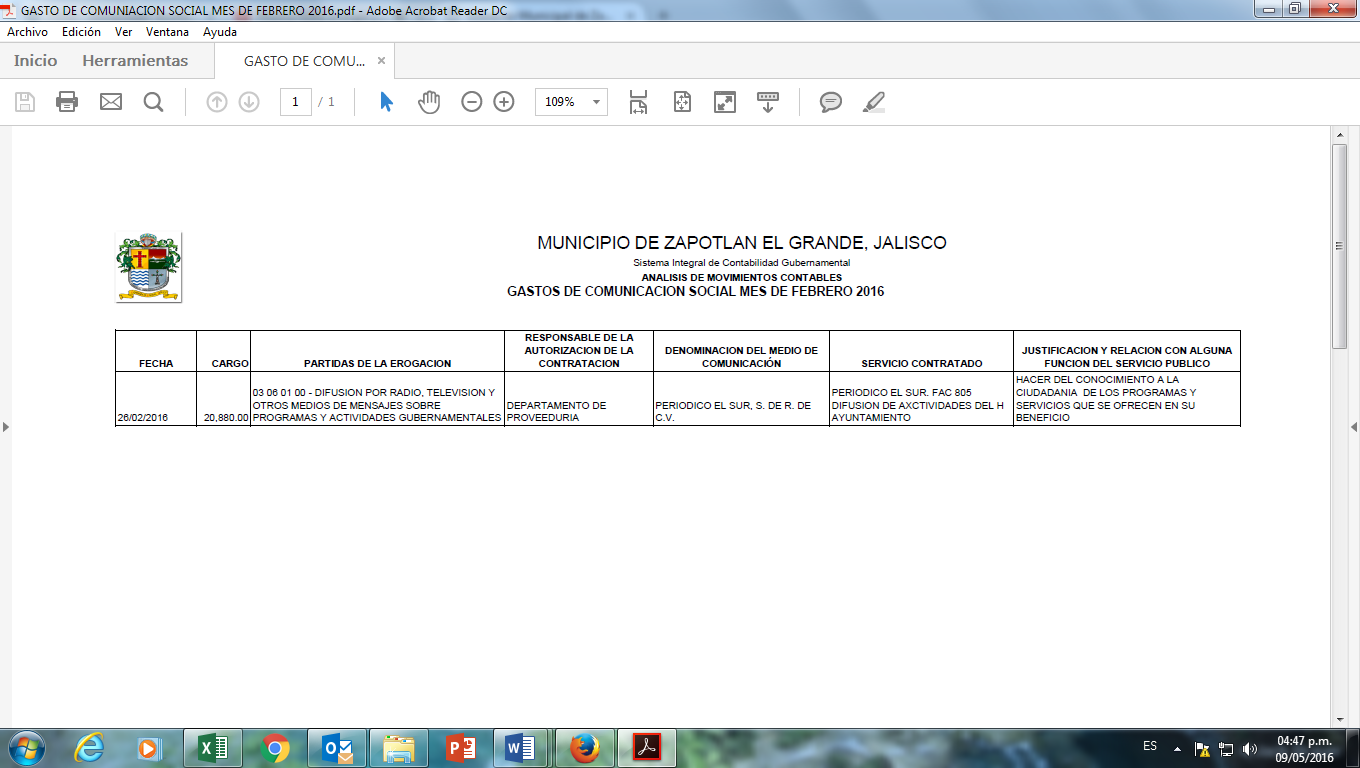 2. El gobierno municipal tiene a la vista de toda persona en formato abierto, accesible y electrónico información sobre representaciones o viáticos de los funcionarios municipales (Directores/Secretarios, primer nivel) y está actualizada al menos al trimestre inmediato anterior de vigencia.La información se encuentra en Art. 8, fr. V, inciso s. http://www.ciudadguzman.gob.mx/Pagina.aspx?id=f2f3063d-e5be-4a88-b95e-7818f991b61bLa información está actualizada hasta el mes de marzo de 2016.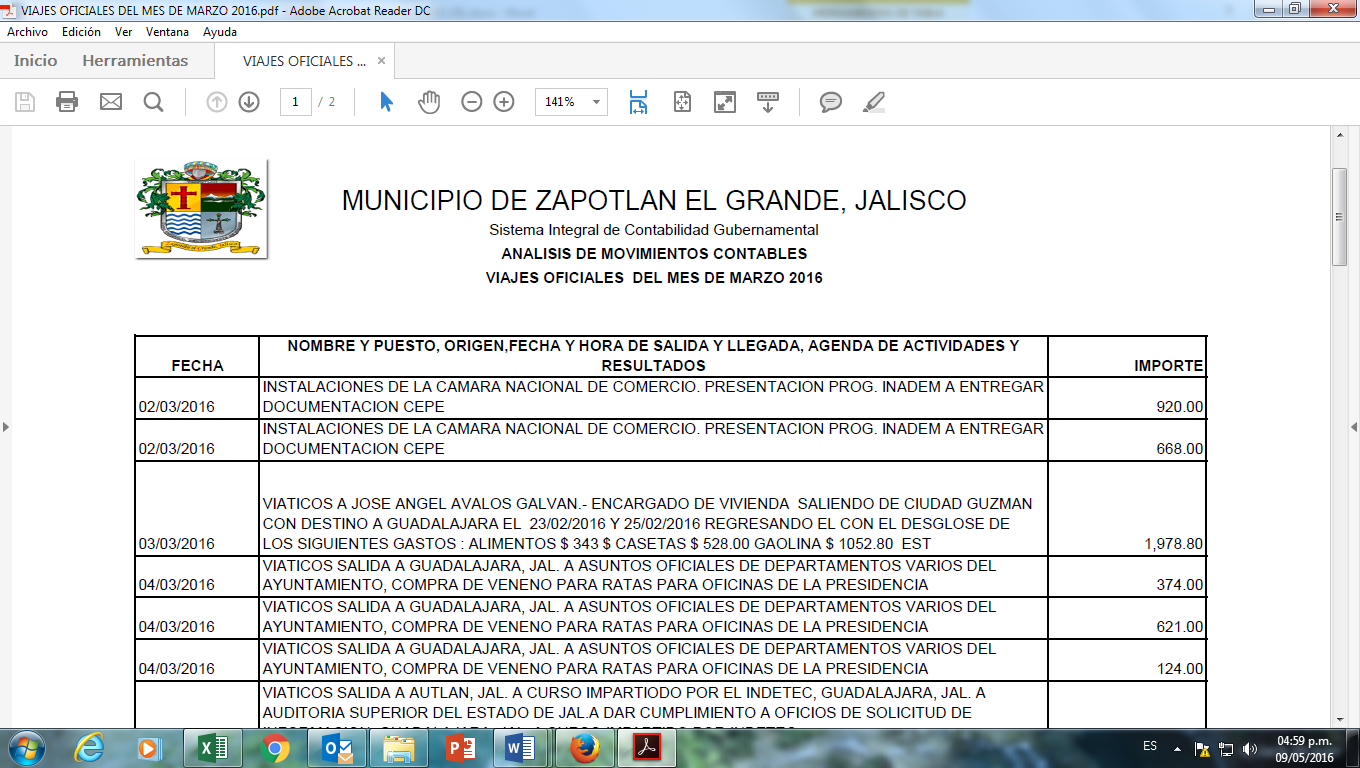 3. El gobierno municipal tiene a la vista de toda persona en formato abierto, accesible y electrónico información sobre representaciones o viáticos de su cuerpo Edilicio  y está actualizada al menos al trimestre inmediato anterior de vigencia.La información se encuentra junto con la anterior en el artículo 8, fr. V, inciso s.4. El gobierno municipal tiene a la vista de toda persona en formato abierto, accesible y electrónico información sobre gastos de “gestión” de su cuerpo Edilicio (Cabildo) y está actualizada al menos al trimestre inmediato anterior de vigencia 
Esta información no se encuentra disponible.5. El gobierno municipal tiene a la vista de toda persona en formato abierto, accesible y electrónico información sobre el gasto realizado por concepto de pago de asesorías al gobierno municipal  y está actualizada al menos al trimestre inmediato anterior de vigencia:Esta información se encuentra en el artículo 8, fr. V, inciso k. Ver. Ver: http://www.ciudadguzman.gob.mx/Pagina.aspx?id=dffcbf21-dbc1-4993-846e-20ef7a011ad4Señala que durante enero y febrero de 2016 no se generaron gastos por este concepto.Se publican los del año pasado (de enero a dic/2015).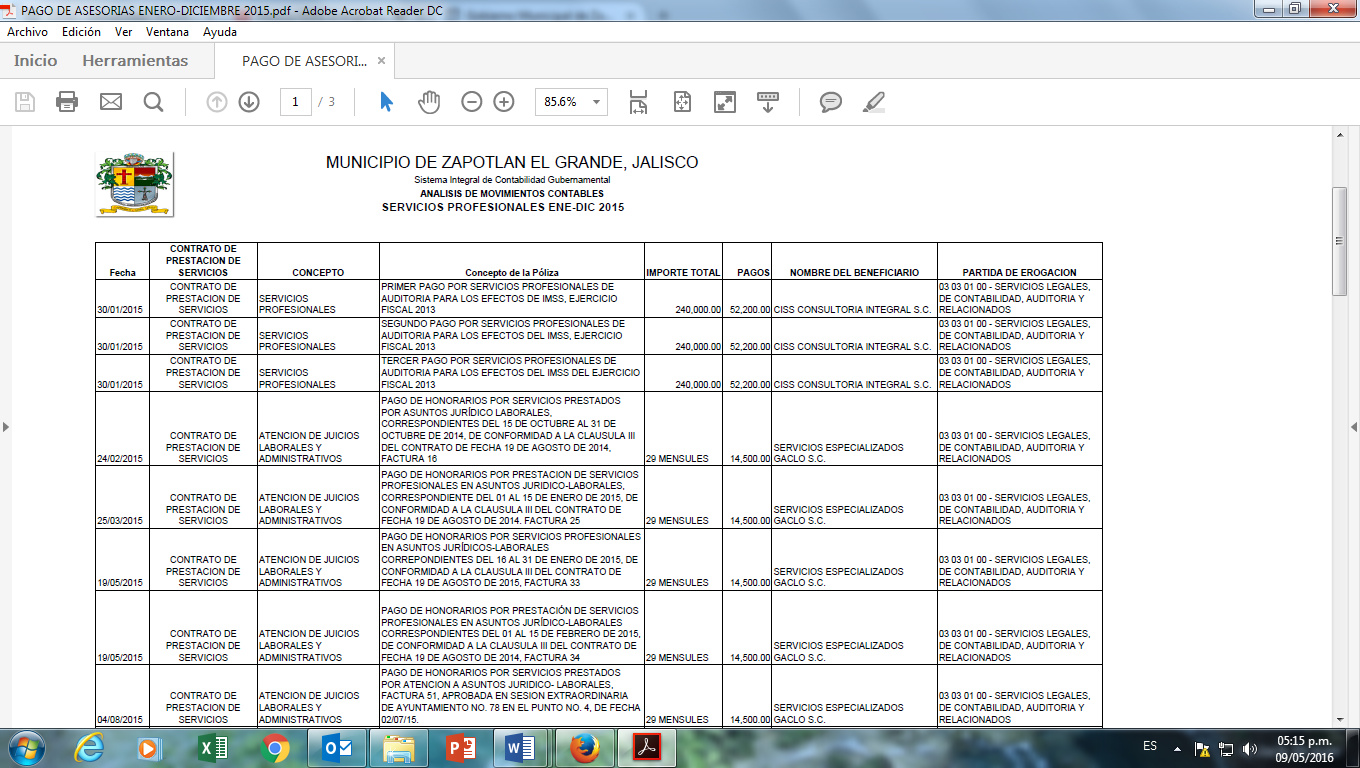 6.- El gobierno municipal tiene a la vista de toda persona en formato abierto, accesible y electrónico información sobre ejercicios de gasto municipal y está actualizada al menos al trimestre inmediato anterior de vigencia:La información se encuentra en el artículo 8, fr. V, inciso 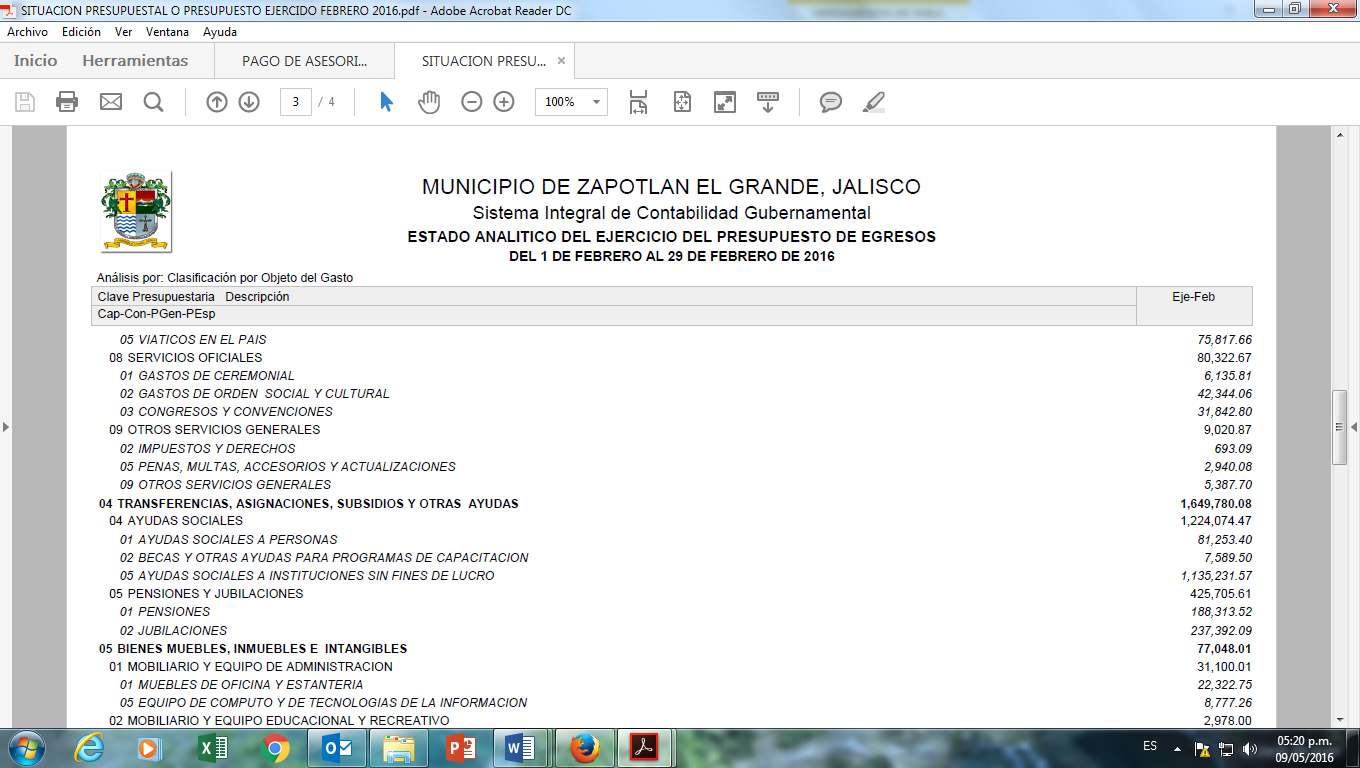 Sobre la deuda pública se ubica en: http://www.ciudadguzman.gob.mx/Pagina.aspx?id=cbf0e6ad-2779-43c7-9dbb-b04544c525c0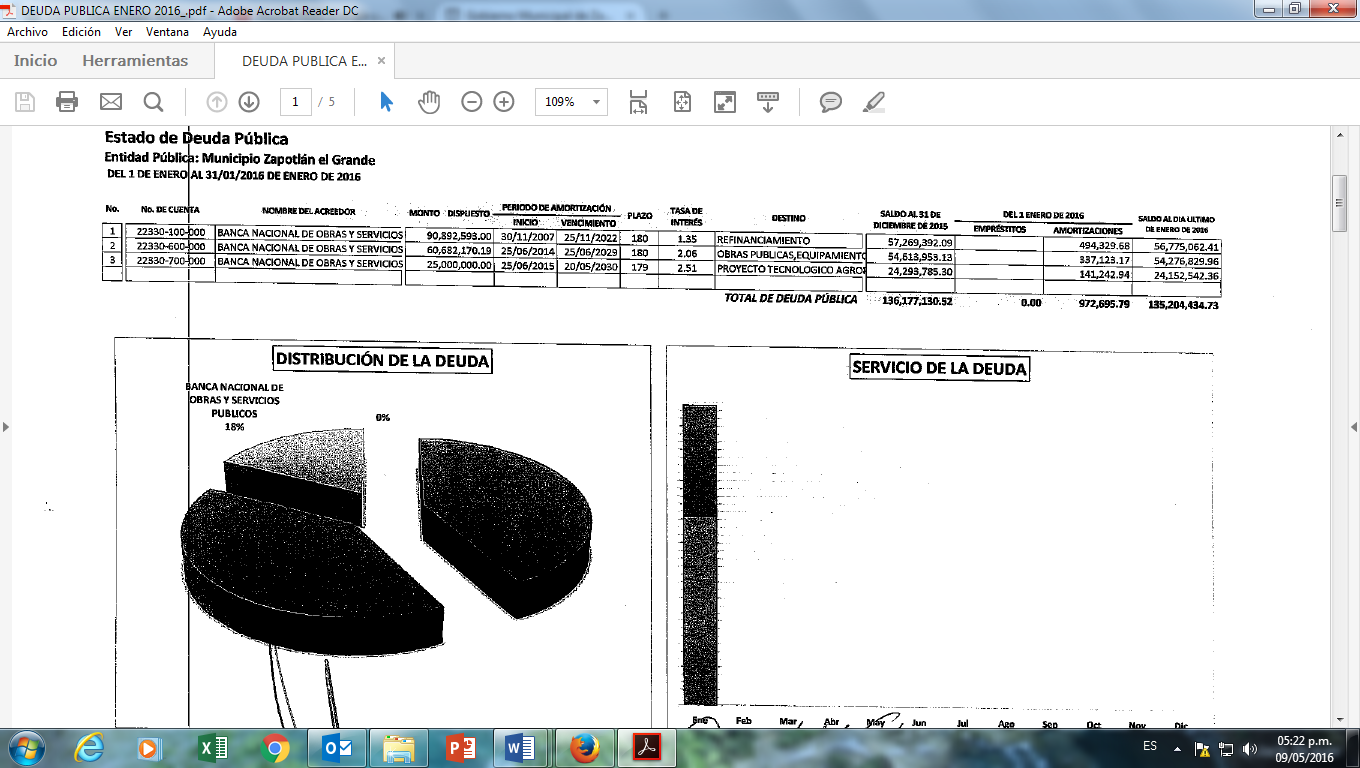 Auditoría realizada a la cuenta pública 2014, con fecha de julio de 2015. Ver: http://www.ciudadguzman.gob.mx/Pagina.aspx?id=8c37f760-5212-4266-9202-2840260bd4ac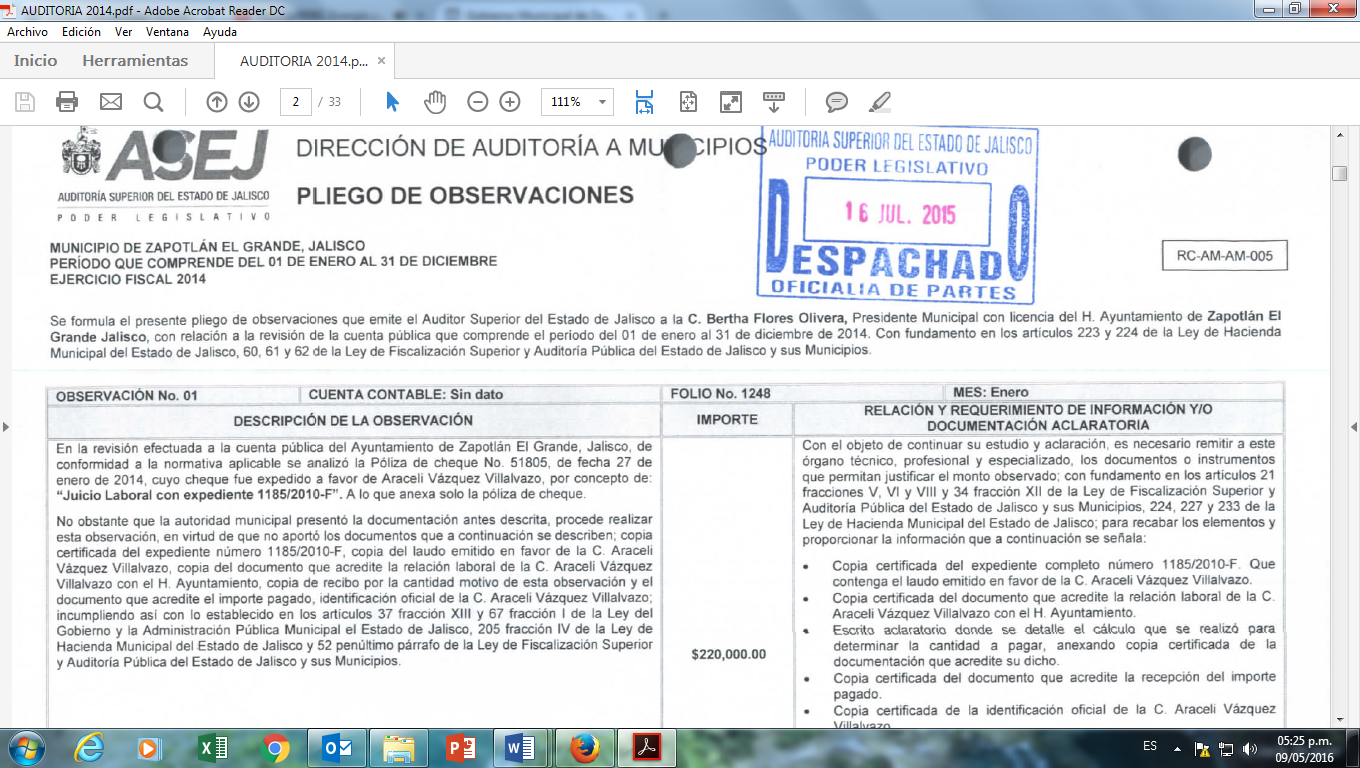 6.4. Aclara que la declaración patrimonial no aplica, por ser una decisión personalísima.7. El gobierno municipal tiene a la vista de toda persona en formato abierto, accesible y electrónico información sobre proveedores y está actualizada al menos al trimestre inmediato anterior de vigencia:La información se encuentra en el artículo 8, fr. V, inciso ñ. Ver: http://www.ciudadguzman.gob.mx/Pagina.aspx?id=65e3150d-8003-41df-9fe6-595a24ec2e21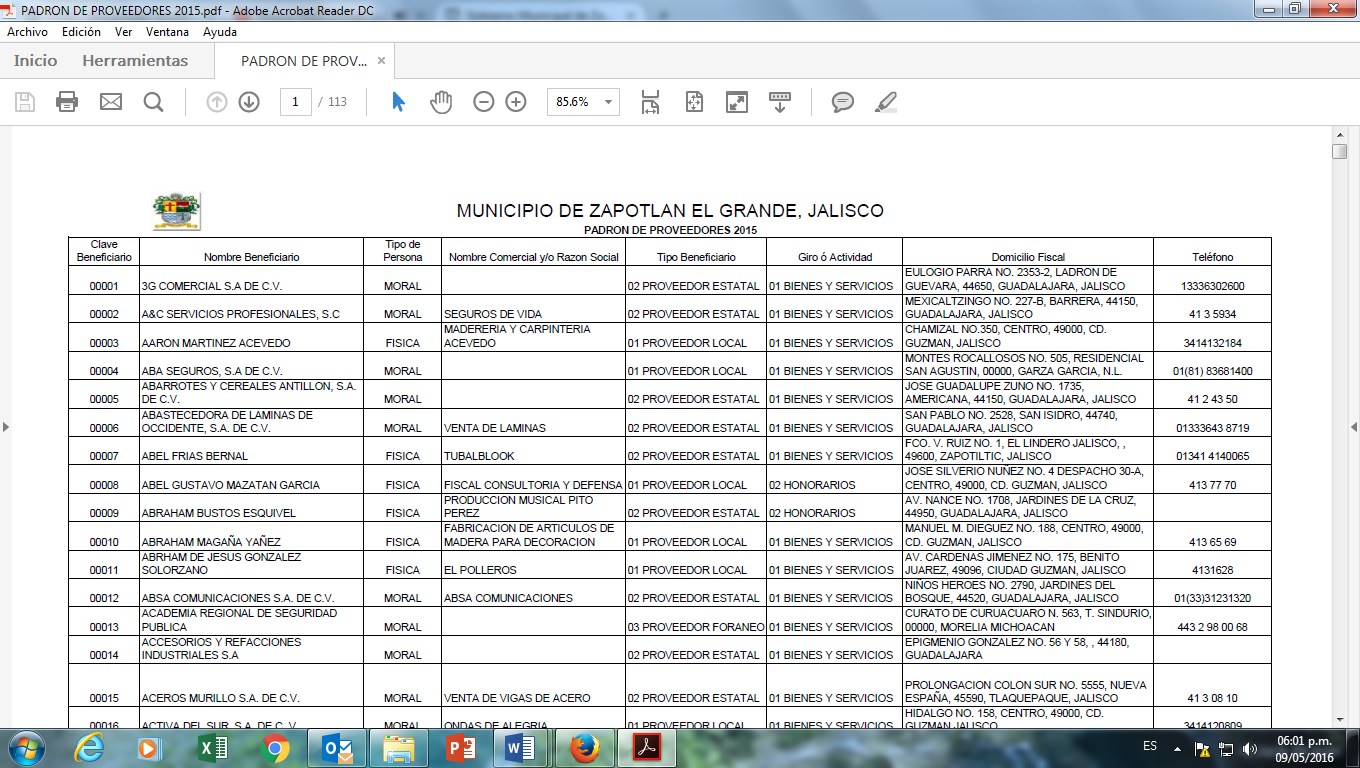 BLOQUE DE OBRAS8. El gobierno municipal tiene a la vista de toda persona en formato abierto, accesible y electrónico información sobre un listado de los contratos de obras* y servicios por asignación directa a un proveedor determinado y está actualizada al menos al trimestre inmediato anterior de vigencia:* Nota: Las obras son todas las realizadas (desde el inicio de la gestión) sin importar el origen de los recursos (Ramo 33, recursos propios, fondos especiales, entre otros).8.1 No muestra las fechas exactas de las obras, solo el periodo en donde se generaron.8.4 No muestra el nombre de los dueños o representantes legales
http://tonala.gob.mx/portal/wp-content/uploads/2016/03/Obras.pdf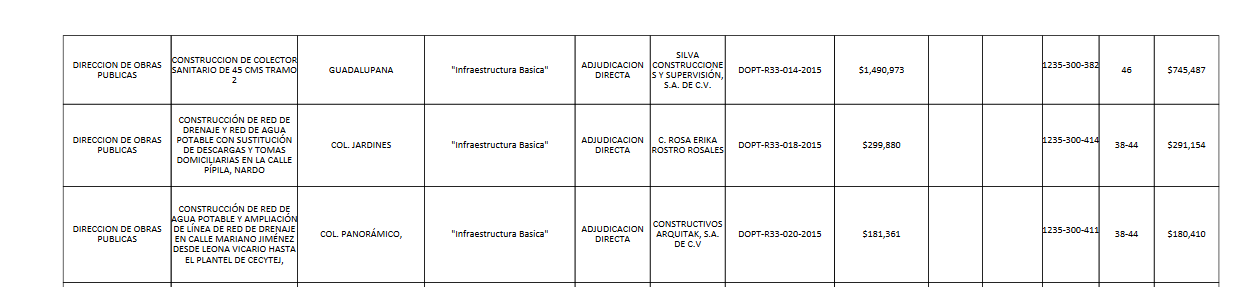 9.- El gobierno municipal tiene a la vista de toda persona en formato abierto, accesible y electrónico información sobre un listado de los contratos de obras* y servicios otorgados por invitación restringida y/o cerrada a un grupo de proveedores y está actualizada al menos al trimestre inmediato anterior de vigencia:* Nota: Las obras son todas las realizadas (desde el inicio de la gestión) sin importar el origen de los recursos (Ramo 33, recursos propios, fondos especiales, entre otros).9.1 Publica listado de obras a realizar, no incluye fechas.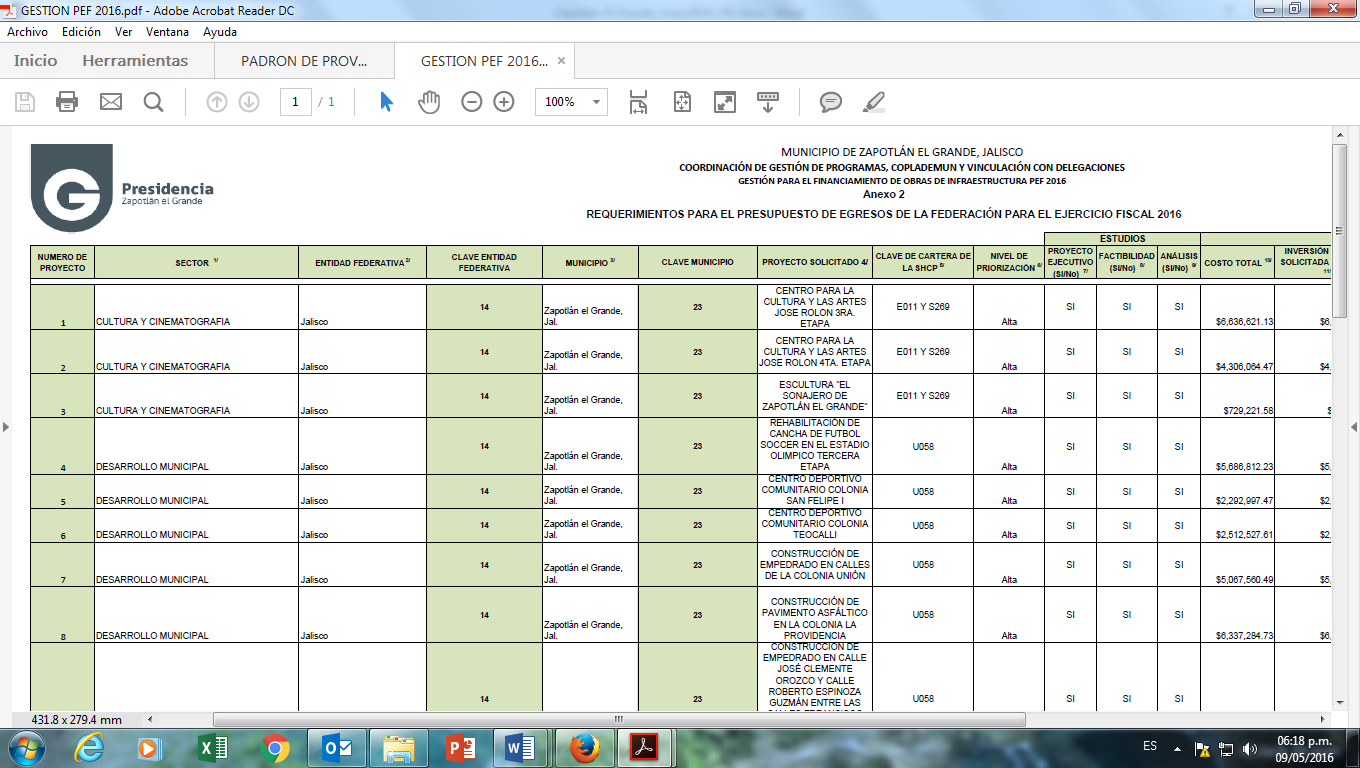 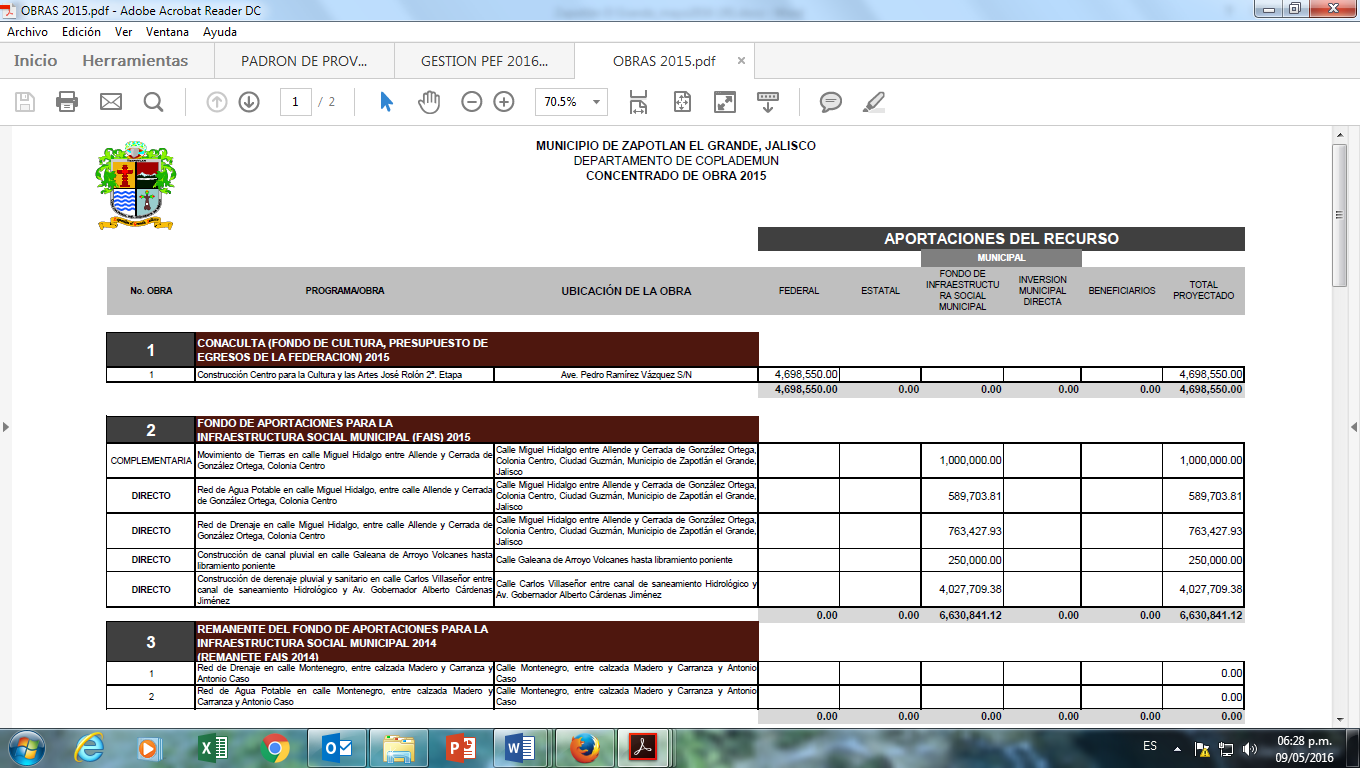 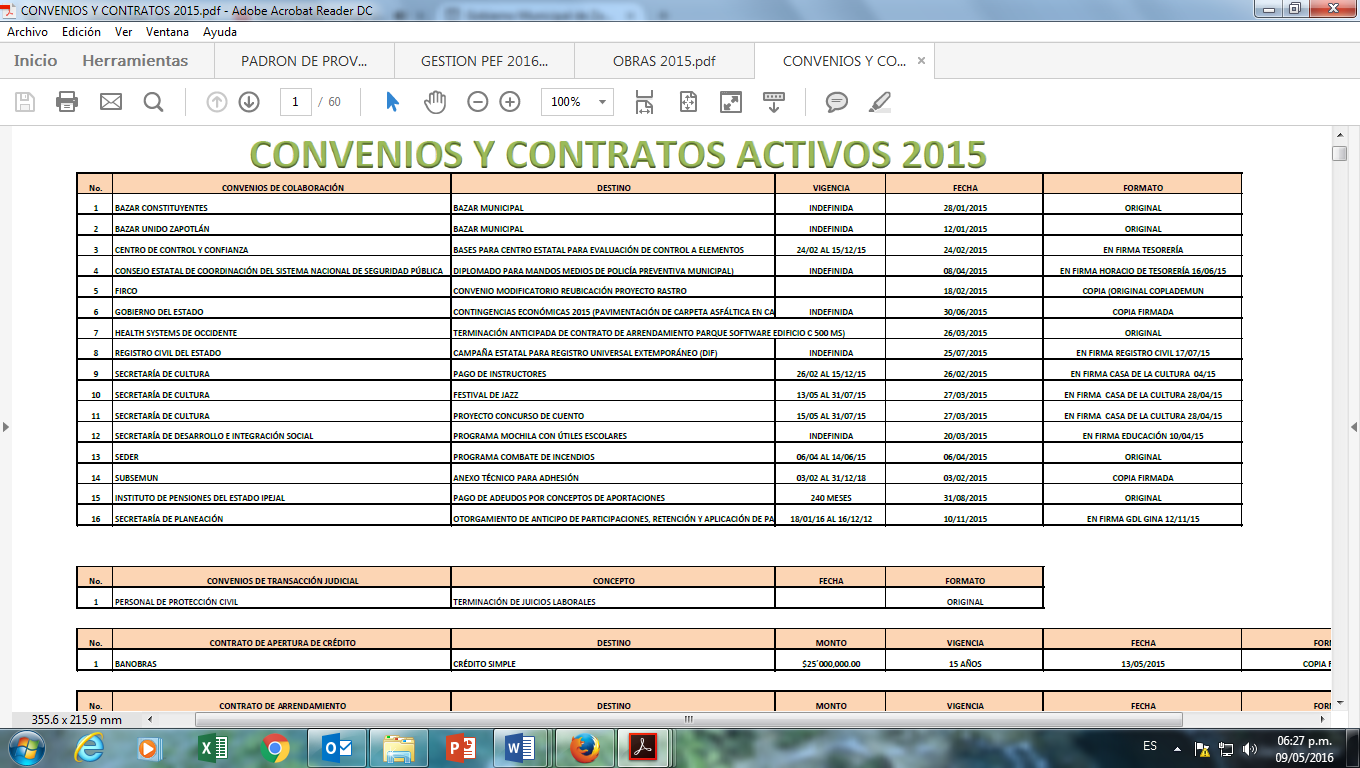 10. El gobierno municipal tiene a la vista de toda persona en formato abierto, accesible y electrónico información sobre un listado de las obras* realizadas en los últimos tres años y está actualizada al menos al trimestre inmediato anterior de vigencia:Nota: Las obras son todas las realizadas sin importar el origen de los recursos (Ramo 33, recursos propios, fondos especiales, entre otros.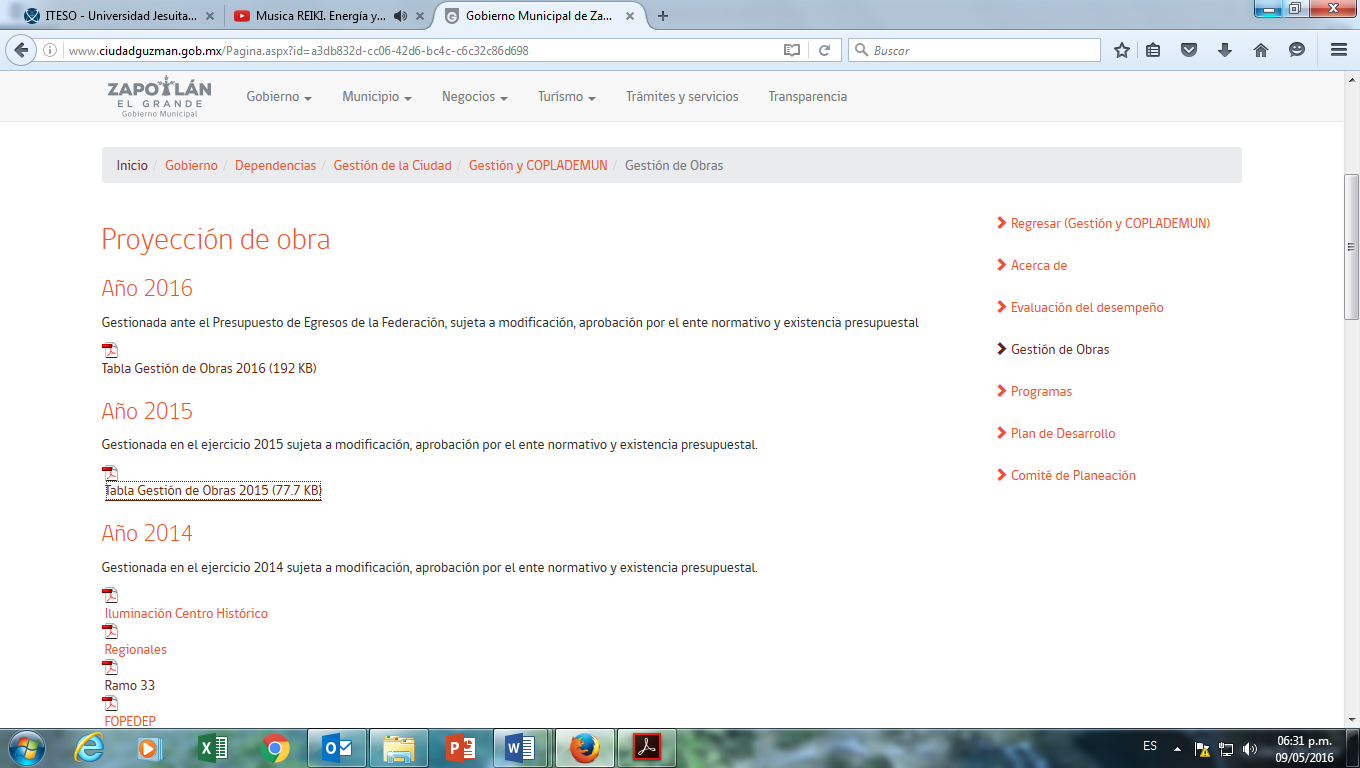 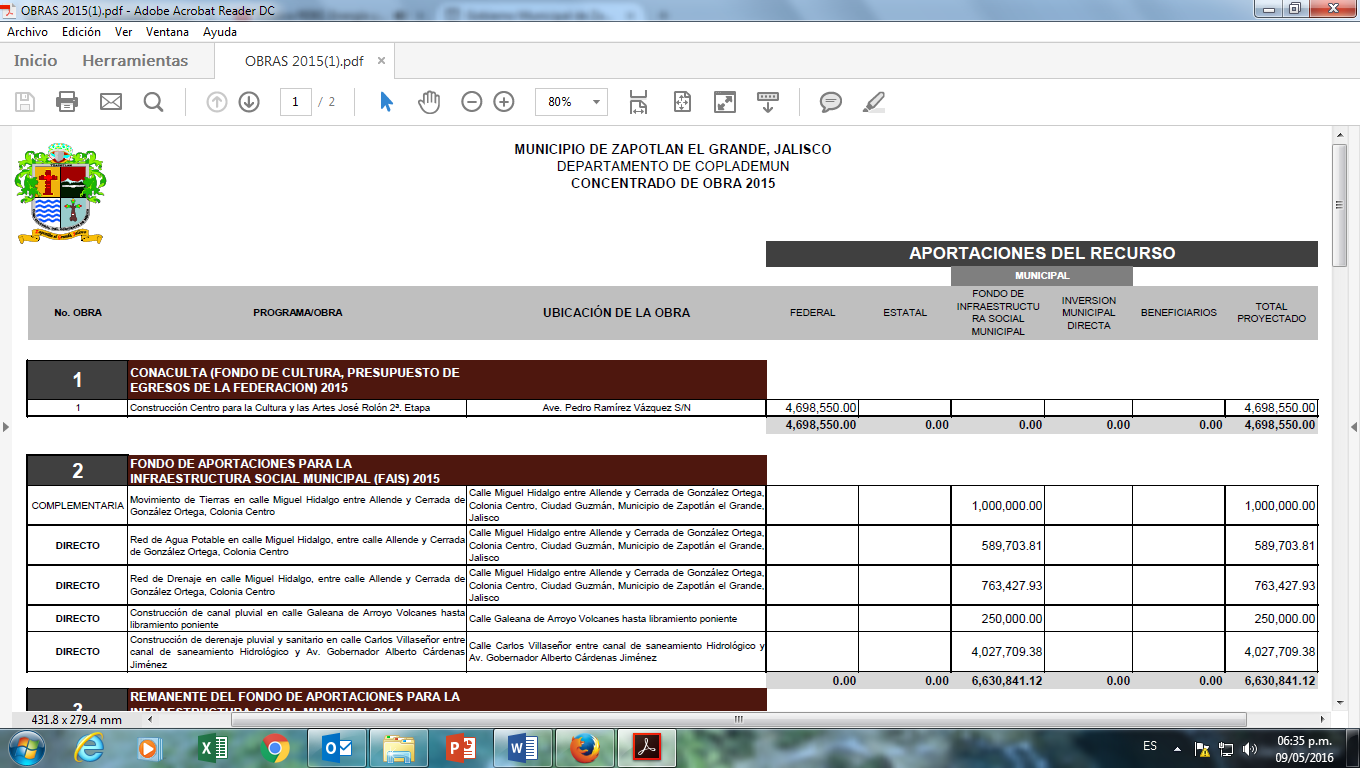 11. El gobierno municipal tiene a la vista de toda persona en formato abierto, accesible y electrónico información sobre un listado con las propuestas de obra del COPLADEMUN (Consejo de Planeación para el Desarrollo Municipal -o como se denomine-), planteadas al Ayuntamiento para el ejercicio del Ramo 33 del año en curso, y está actualizada al menos al trimestre inmediato anterior de vigencia: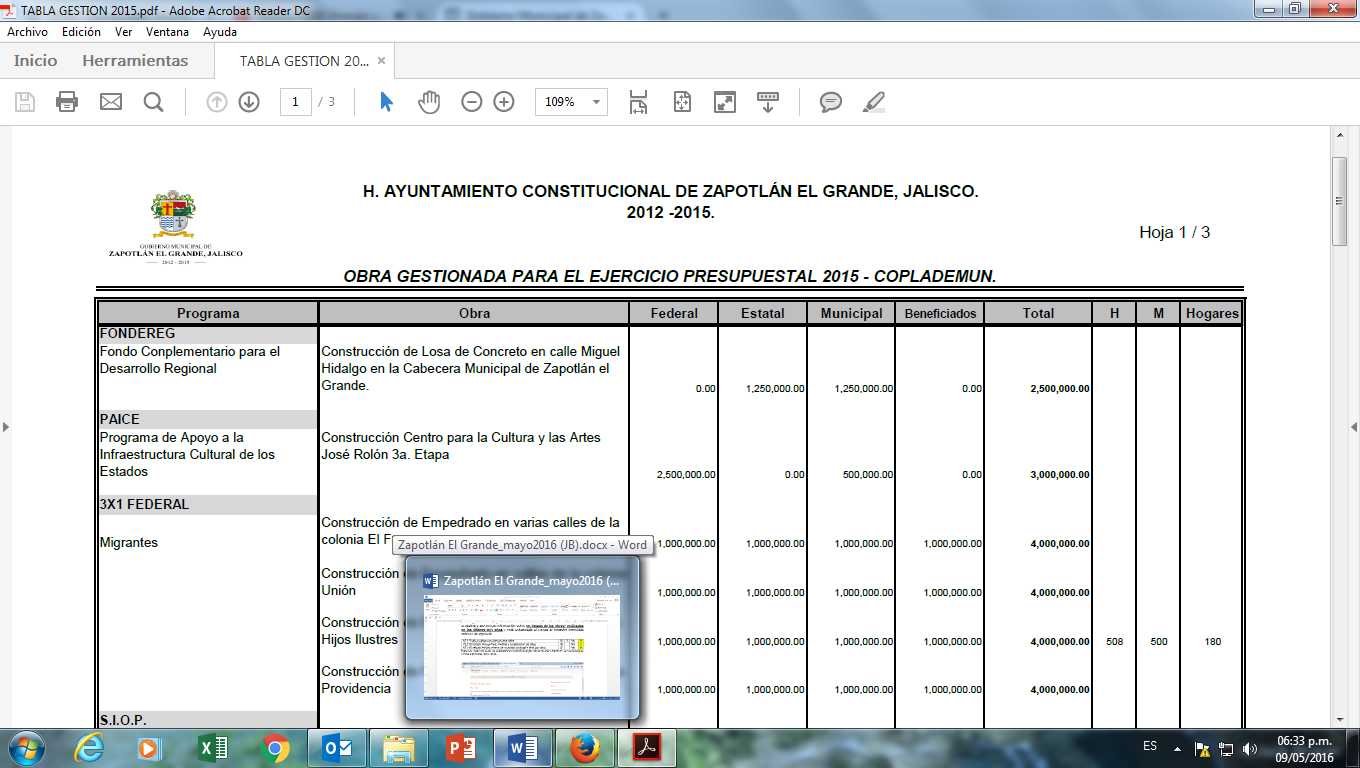 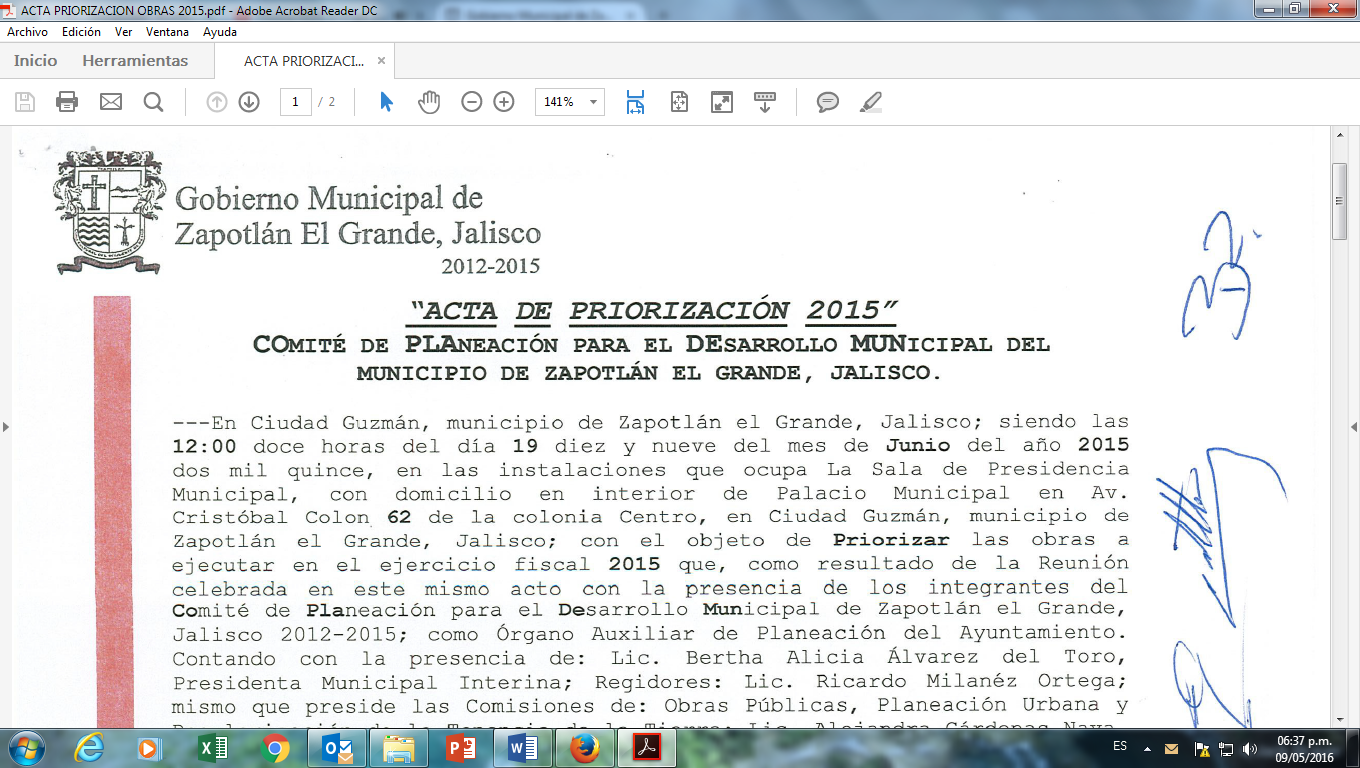 12.- El gobierno municipal tiene a la vista de toda persona en formato abierto, accesible y electrónico información sobre obras realizadas a través del Ramo 33 y está actualizada al menos al trimestre inmediato anterior de vigencia:12.1 Si publica obras del ramo 33, pero tiene fecha de abril/2014. Ver: http://www.ciudadguzman.gob.mx/Pagina.aspx?id=a3db832d-cc06-42d6-bc4c-c6c32c86d698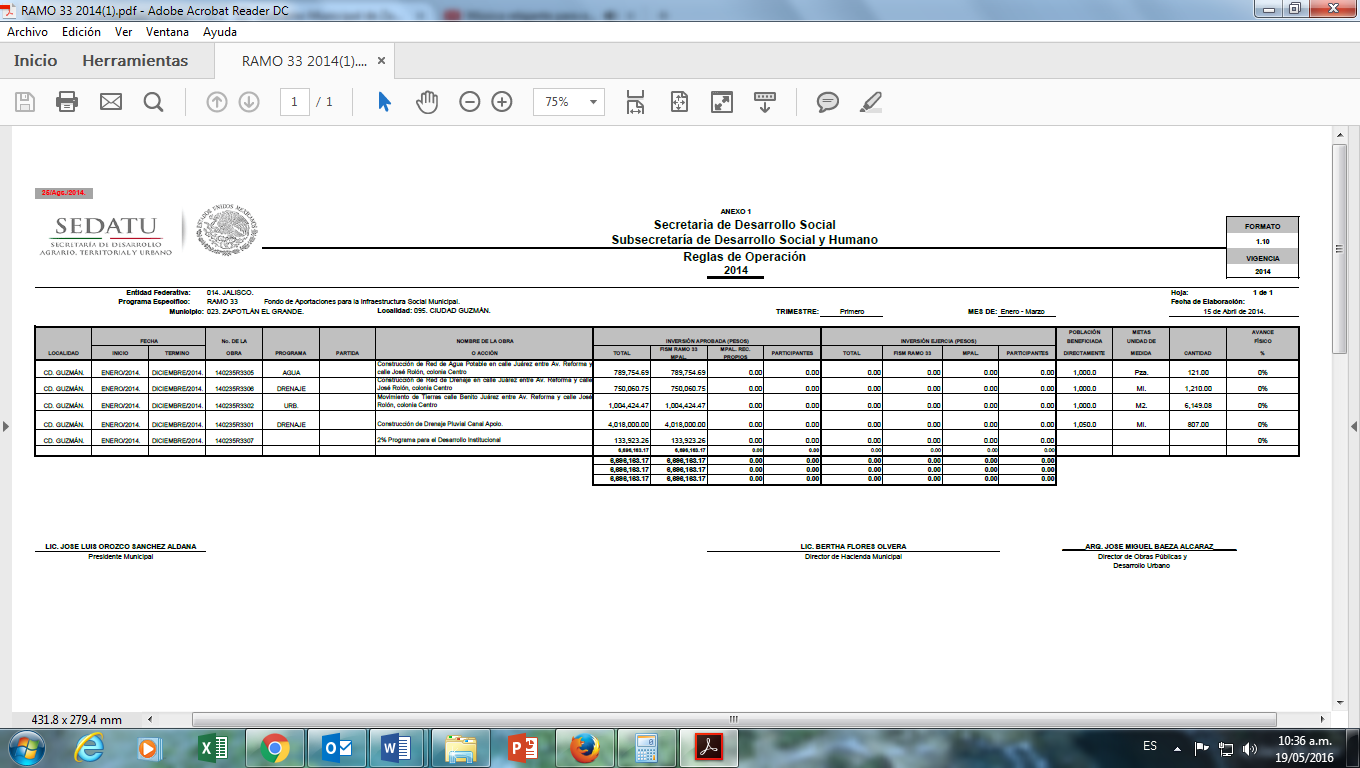 BLOQUE SOBRE BIENES Y SUS USOS13.- El gobierno municipal tiene a la vista de toda persona en formato abierto, accesible y electrónico información sobre los bienes inmuebles que el municipio le arrienda a personas físicas o morales y está actualizada al menos al trimestre inmediato anterior de vigencia:Nota: no se encontró la información.14.- El gobierno municipal tiene a la vista de toda persona en formato abierto, accesible y electrónico información sobre los bienes inmuebles arrendados por el municipio y está actualizada al menos al trimestre inmediato anterior de vigencia:Nota: no se encontró la información.15. El gobierno municipal tiene a la vista de toda persona en formato abierto, accesible y electrónico información sobre bienes inmuebles patrimoniales propiedad y está actualizada al menos al trimestre inmediato anterior de vigencia:Nota: Si incluye relación con nombre, descripción, localización y clave de registro pero no tiene valor actualizado. 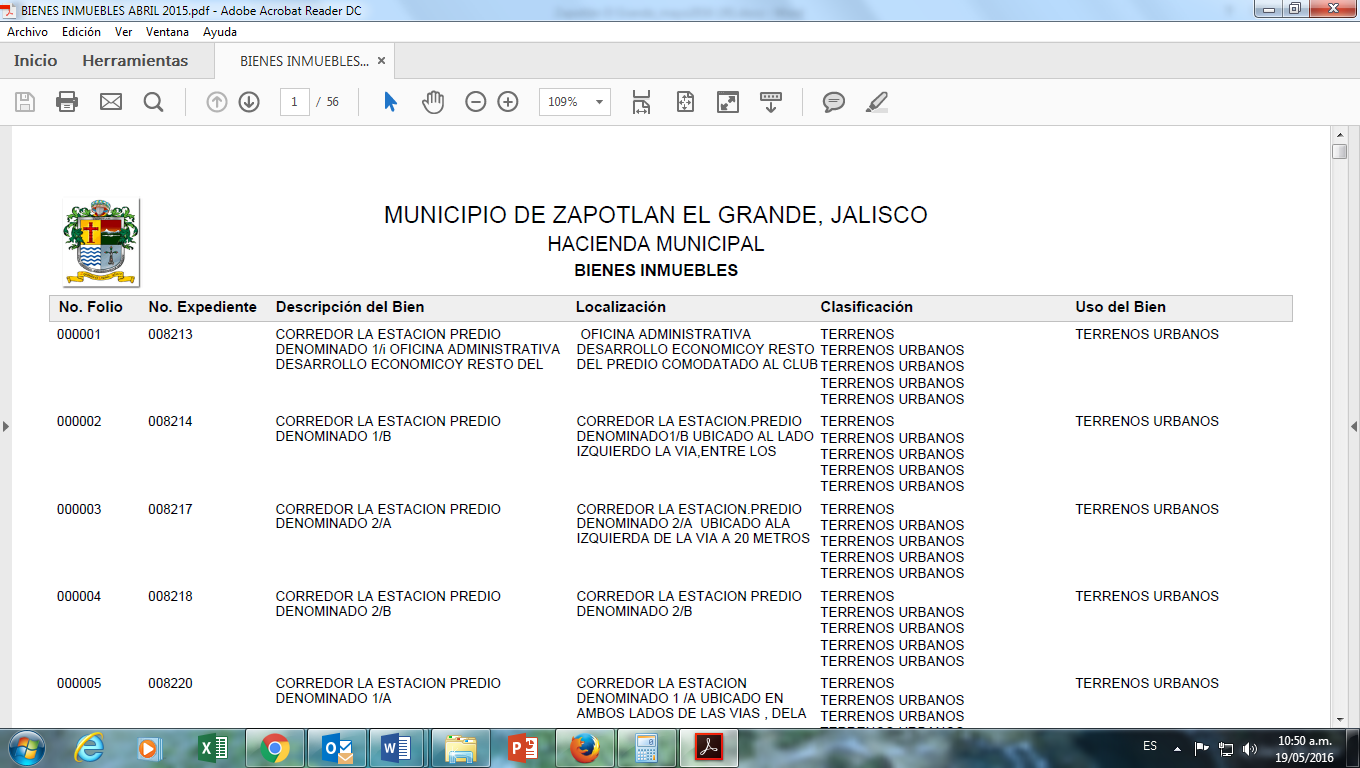 16. El gobierno municipal tiene a la vista de toda persona en formato abierto, accesible y electrónico información sobre bienes muebles patrimoniales propiedad y está actualizada al menos al trimestre inmediato anterior de vigencia:Ver: http://www.ciudadguzman.gob.mx/Pagina.aspx?id=6cc44fb2-4e6d-457f-979f-ba953fc21140Nota: Si se encuentra la información pero no está ordenada (ver tabla de vehículos).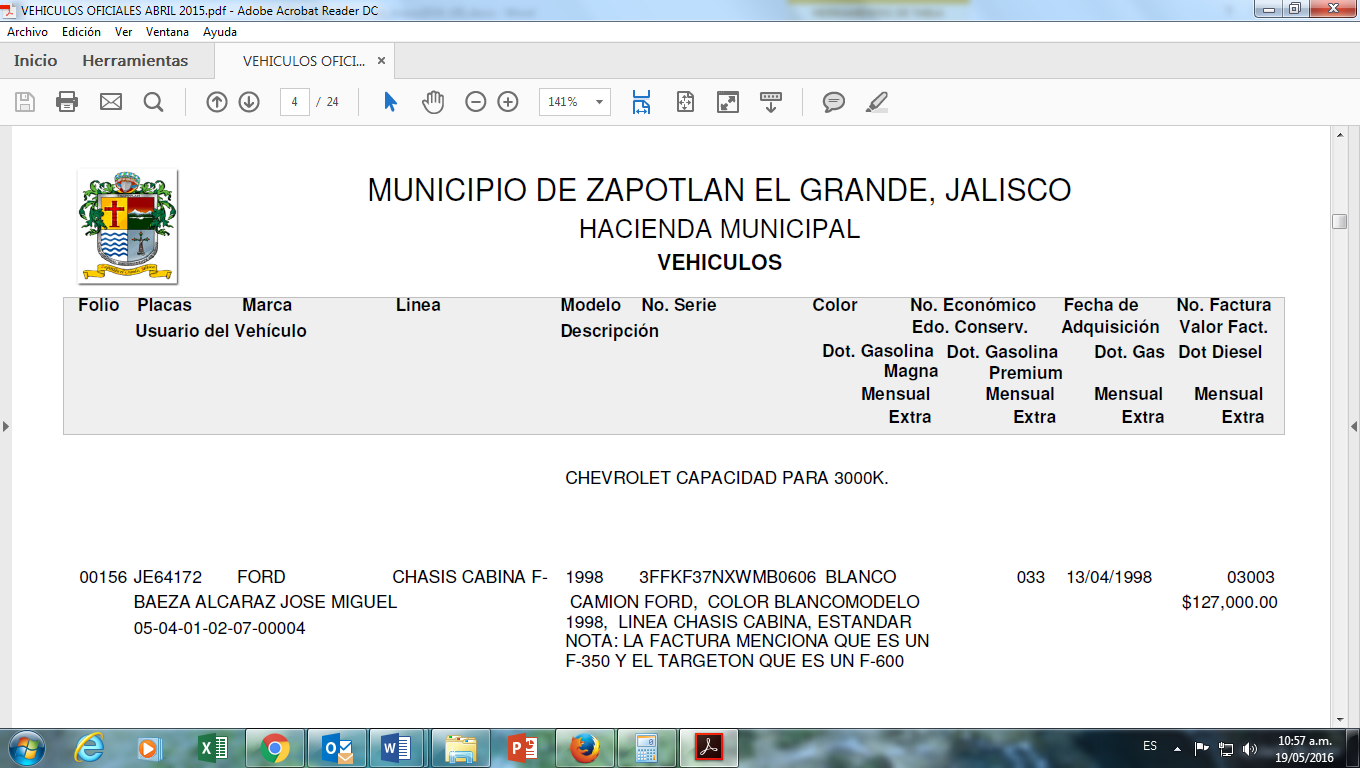 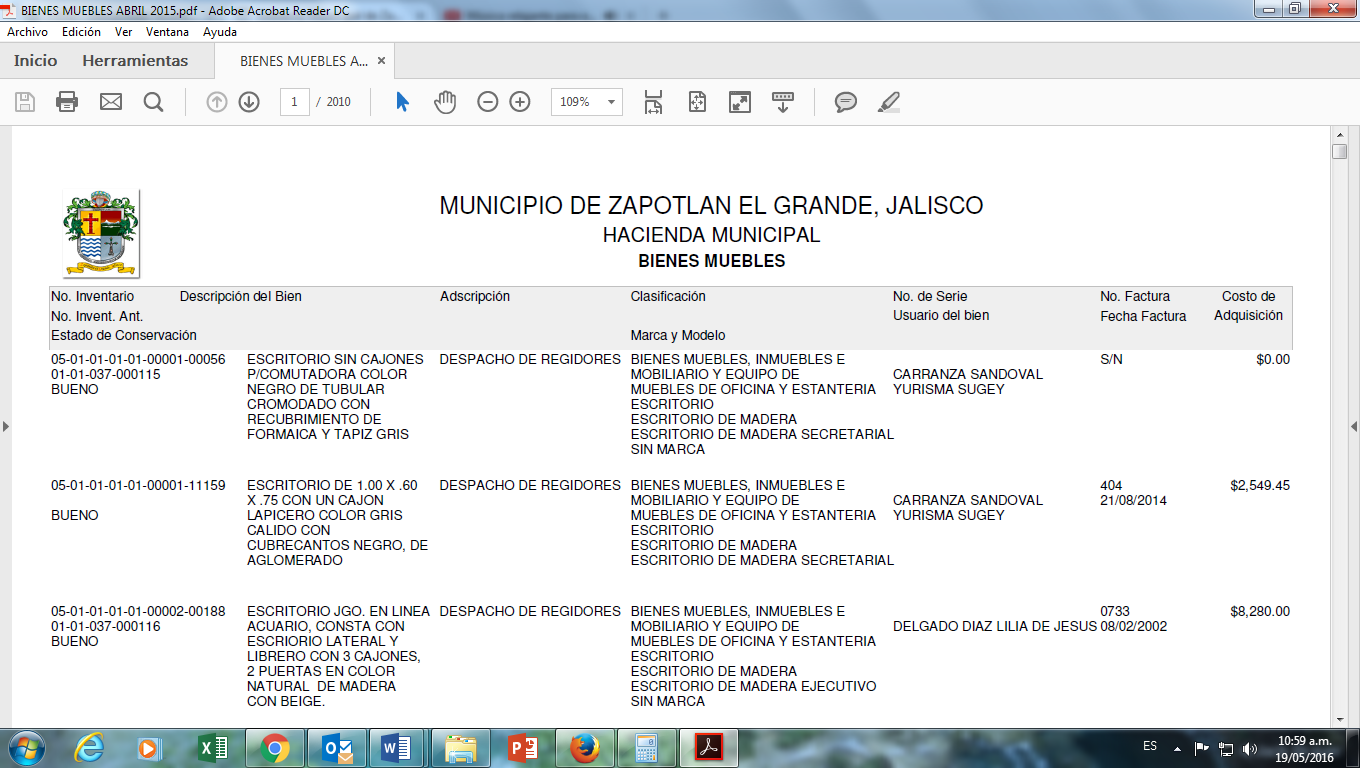 BLOQUE SOBRE ADMINISTRACIÓN17. El gobierno municipal tiene a la vista de toda persona en formato abierto, accesible y electrónico información sobre el método de selección y la lista de los integrantes del comité (cualquiera que sea su nombre) que vigila/revisa las licitaciones de obras, las compras, contrataciones, arrendamientos y contratos de servicios que el Ayuntamiento realiza, además de designar al o los ganadores, y está actualizada al menos al trimestre inmediato anterior de vigencia: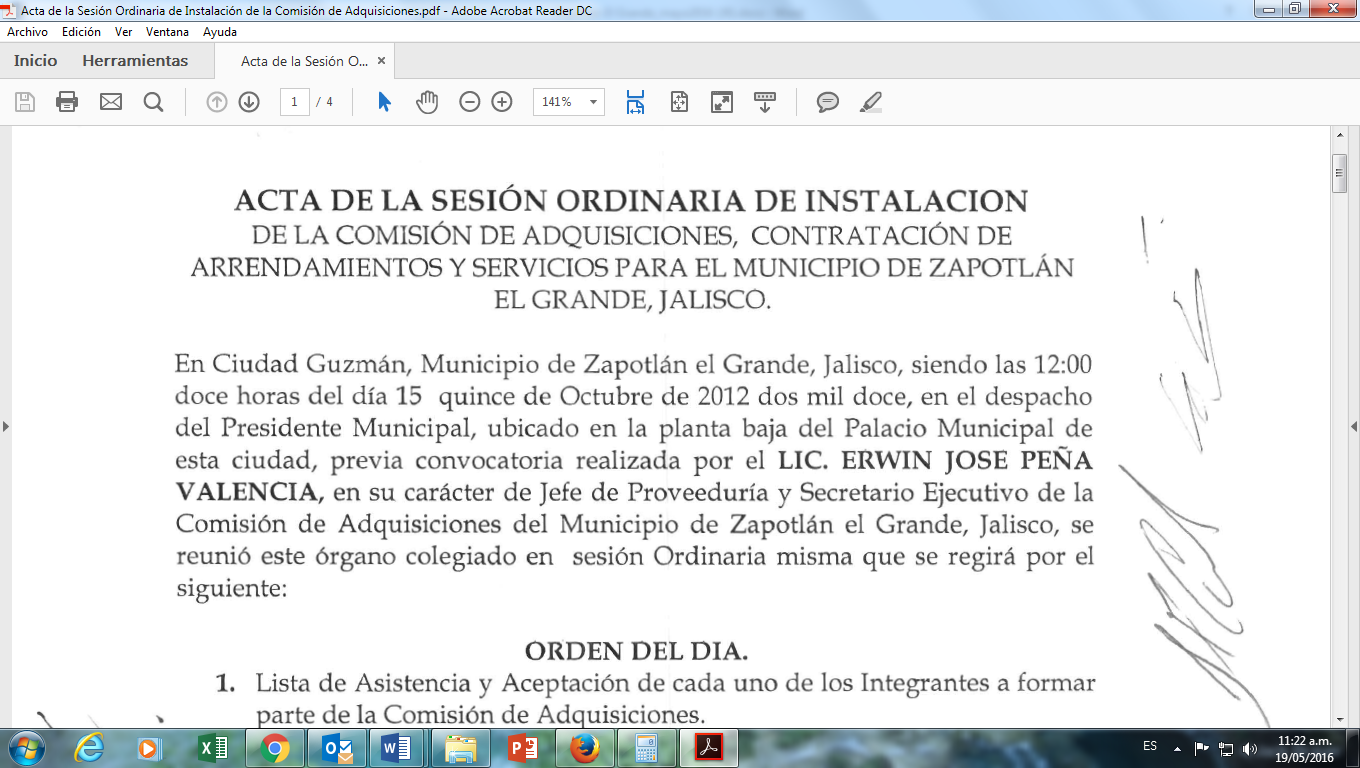 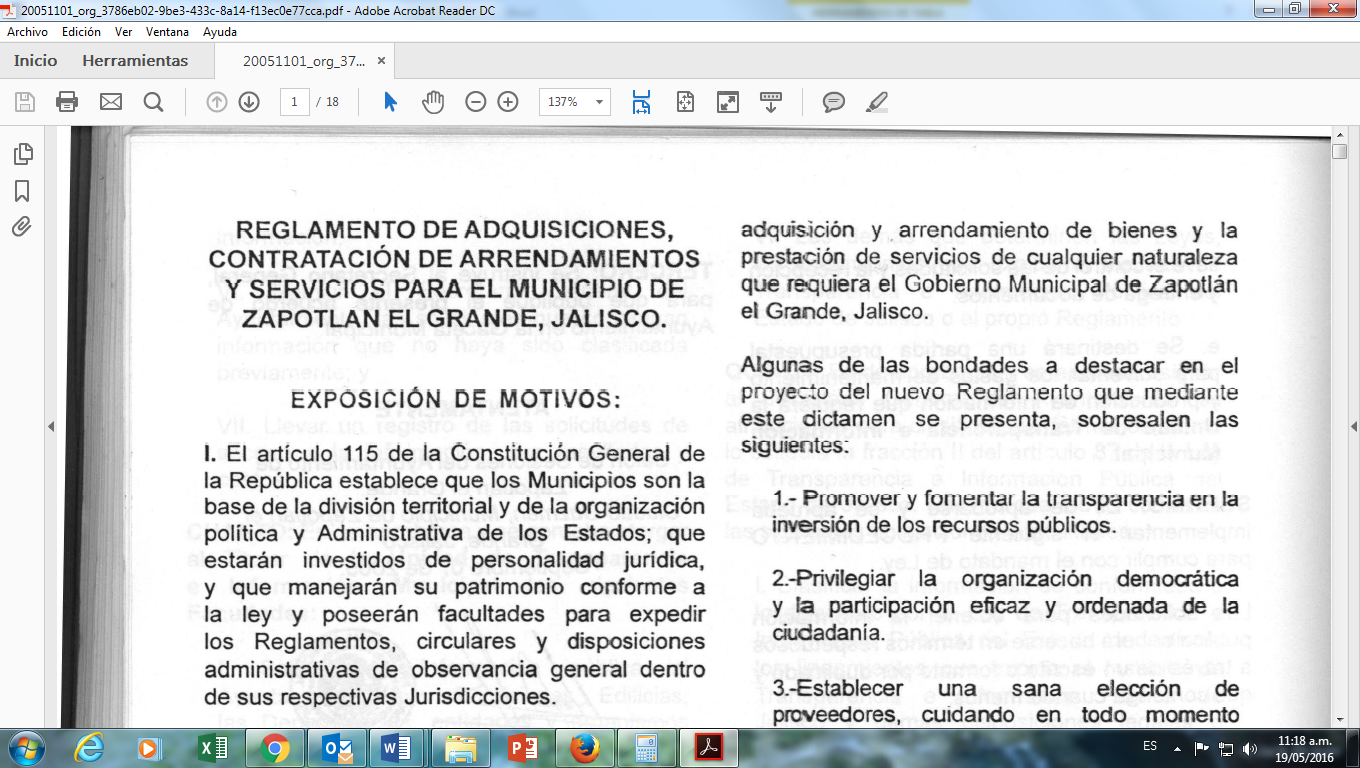 Ver:http://www.ciudadguzman.gob.mx/Pagina.aspx?id=31e6494c-80a9-4ace-a4e1-831214c28fd018. El gobierno municipal tiene a la vista de toda persona en formato abierto, accesible y electrónico información sobre todos los programas sociales prevalecientes en el municipio y está actualizada al menos al trimestre inmediato anterior de vigencia:Ver:http://www.ciudadguzman.gob.mx/Pagina.aspx?id=646ec868-d3ea-454b-87c3-e93d1619ed40Nota: El padrón de beneficiarios es del 2014 (casos: PROSPERA, Apoyo Alimentario, etc). 19. El gobierno municipal tiene a la vista de toda persona en formato abierto, accesible y electrónico información sobre el procedimiento* para la selección, contratación y despido de cualquier empleado o funcionario municipal (desde primer nivel), ya sea de base, sindicalizado, por honorarios o de confianza, y esta actualizada al menos al trimestre inmediato anterior de vigencia: NOTA: Procedimiento para selección, contratación y despidoVer: Reglamento d la Administración Pública Municipal de Zapotlán el Grande.20. El gobierno municipal tiene a la vista de toda persona en formato abierto, accesible y electrónico información sobre todos los donativos (en especie o económicos) otorgados por el Presidente Municipal, cualquier funcionario o el Ayuntamiento a cualquier persona física o moral (sindicatos, asociaciones civiles, deportivos, centros culturales, etc.) y está actualizada al menos al trimestre inmediato anterior de vigencia:Ver: http://www.ciudadguzman.gob.mx/Pagina.aspx?id=8306b28c-646d-4d41-97b7-ba12f6e8cc5120.1. Existe listado de años anteriores (hasta agosto de 2015). No actualizado.20.4 Si menciona la persona física/moral que recibe el donativo pero no su RFC.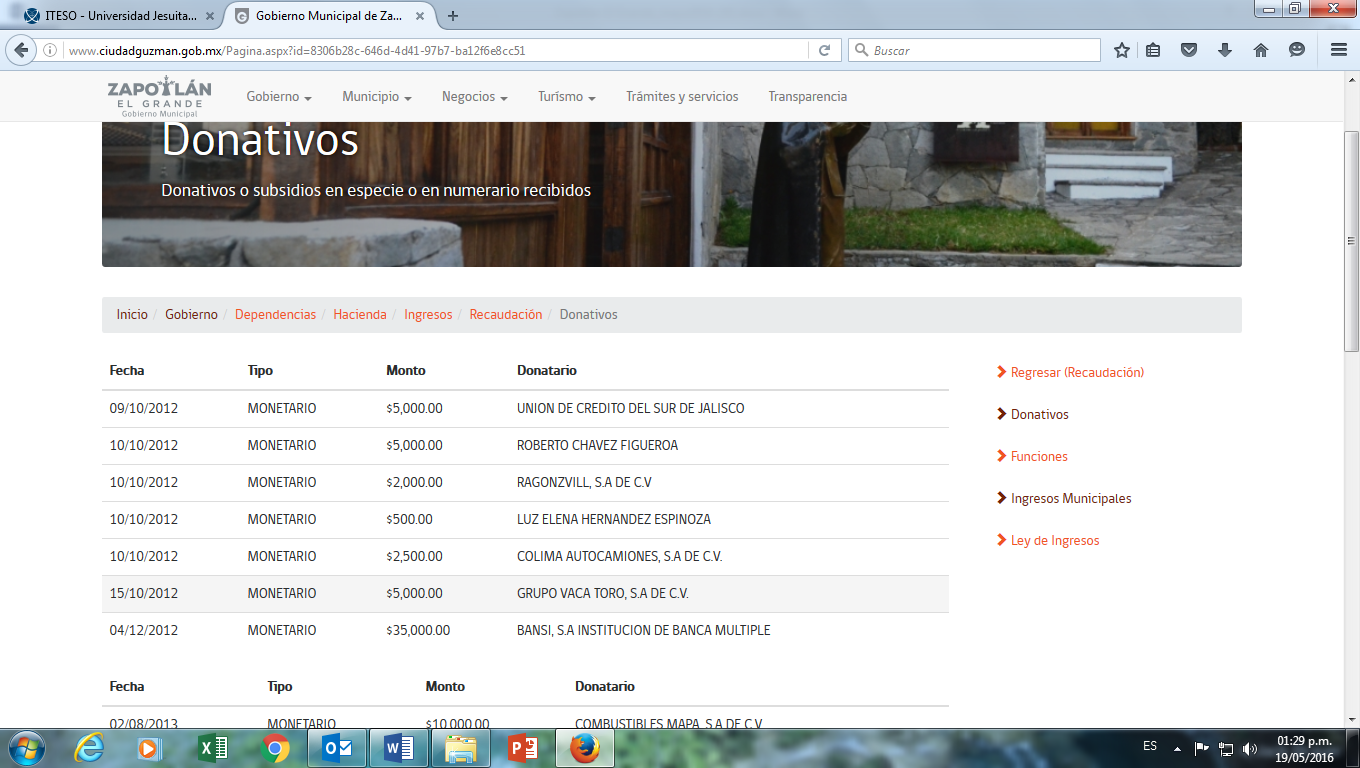 21 El gobierno municipal tiene a la vista de toda persona en formato abierto, accesible y electrónico información sobre todos los programas de subsidio (en especie o financiero) otorgados por el Presidente municipal, cualquier funcionario o el Ayuntamiento a cualquier persona física u organismo público o privado y está actualizada al menos al trimestre inmediato anterior de vigencia:Ver: http://www.ciudadguzman.gob.mx/Pagina.aspx?id=b4192b8e-0fb9-41de-84df-d4ad7be6584521.6 Se hace referencia a la fecha de aprobación por el Ayuntamiento.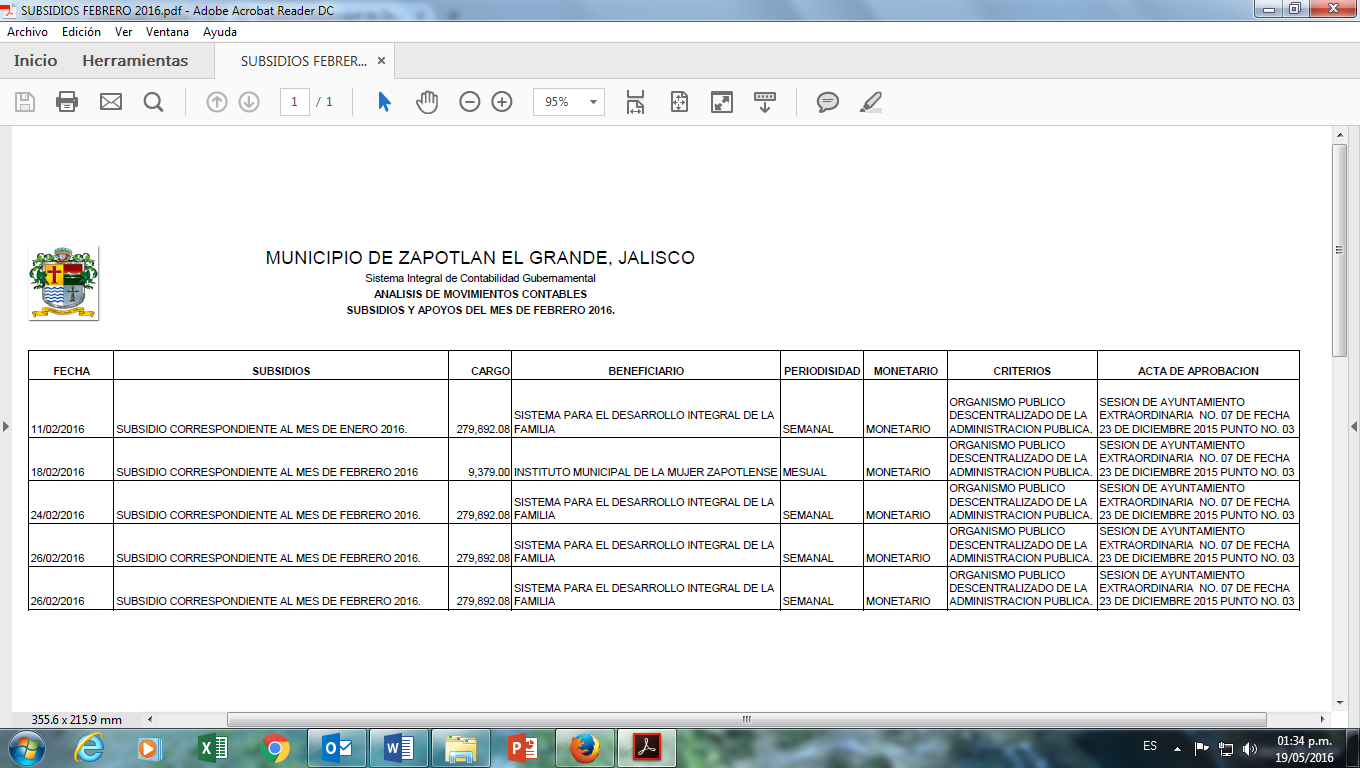 22. El gobierno municipal tiene a la vista de toda persona en formato abierto, accesible y electrónico información sobre todos los donativos (en especie o económicos) o comodatos otorgados al Presidente Municipal, a funcionario alguno, regidores y síndico o al Ayuntamiento por cualquier persona física o moral (sindicatos, asociaciones civiles, deportivos, centros culturales, etc.) y está actualizada al menos al trimestre inmediato anterior de vigencia:Existe un listado de años anteriores, el más vigente es de agosto de 2015. En su mayoría son personas morales, no incluye su RFC. Ver: http://www.ciudadguzman.gob.mx/Pagina.aspx?id=8306b28c-646d-4d41-97b7-ba12f6e8cc5123 El gobierno municipal tiene a la vista de toda persona en formato abierto, accesible y electrónico información sobre los listados de los mandatos por orden judicial que obligan al Municipio otorgar licencias, permisos y ejecutar laudos laborales, y está actualizada al menos al trimestre inmediato anterior de vigencia: 2.1 No se muestra algún listado con mandatos por orden judicial
24. El gobierno municipal tiene a la vista de toda persona en formato abierto, accesible y electrónico información sobre el listado de indicadores de su sistema de medición y/o evaluación y sus resultados y está actualizada al menos al trimestre inmediato anterior de vigencia:Nota; en el Manual se explica y ejemplifica que es una ficha técnica.Ver: http://www.ciudadguzman.gob.mx/Pagina.aspx?id=e5b1a587-0fb3-4301-81fc-32da40ebe86c25. El gobierno municipal tiene a la vista de la ciudadanía (por medio impreso o electrónico) de manera semestral el monto de los subejercicios de cada uno de los programas sociales, tanto federal, estatal y municipal así como el destino de estos recursos No se encontró información. 26. El gobierno municipal tiene a la vista de la ciudadanía (por medio impreso o electrónico) los ingresos extras (originalmente no presupuestados) que recibe el municipio tanto de la federación como del estado, así como el destino, utilización y comprobación de ese recurso (cuentas y programas).BLOQUE SOBRE URBANIDAD27. El gobierno municipal tiene a la vista de toda persona en formato abierto, accesible y electrónico información sobre los cambios de uso de suelo que se han autorizado en la presente administración y está actualizada al menos al trimestre inmediato anterior de vigencia: http://www.ciudadguzman.gob.mx/Pagina.aspx?id=86f1e809-e5b0-4600-9072-ed78946a8917La información no está actualizada (dic/2014).28. El gobierno municipal tiene a la vista de toda persona en formato abierto, accesible y electrónico información sobre un listado de permisos otorgados para la construcción de fraccionamientos nuevos que se han autorizado en la presente administración y está actualizada al menos al trimestre inmediato anterior de vigencia:La información publicada data de diciembre de 2014. Ver: http://www.ciudadguzman.gob.mx/Pagina.aspx?id=86f1e809-e5b0-4600-9072-ed78946a8917CAMPO: ESPACIOS DE COMUNICACIÓN GOBIERNO-SOCIEDADNota: En las preguntas 30 a la 36  sólo se evaluarán siete consejos municipales: 1) Seguridad Pública, 2) Agua Potable, 3) Desarrollo Urbano, 4) Ecología, 5) Copladem (ó el Consejo que supervisa los recursos del Ramo 33), 6) Transparencia  y el de 7) Catastro.En caso de que el municipio no tenga estos SIETE  consejos entonces se evaluarán los que tenga de estos. El número de Consejos a evaluar no puede ser mayor a SIETE. Si de los SIETE consejos sólo existe uno, entonces sólo podemos evaluar dicho consejo. Si existen sólo dos, sólo se evalúan esos dos, y así sucesivamente.  No se puede evaluar algo que no existe. La forma de evaluar a los Consejos es solicitando evidencia (acta de cabildo, reglamento, lista de asistencia, etc.) de lo requerido en cada pregunta a los responsables de cada Consejo.BLOQUE SOBRE CONSEJOS29. El gobierno municipal tiene a la vista de toda persona en formato abierto, accesible y electrónico información sobre el número de Consejos/Comités que se encuentran formalmente operando en el municipio 29.3 Se revisaron los Reglamentos de Seguridad, Agua, Coplademun y Catastro.30. El gobierno municipal tiene a la vista de toda persona en formato abierto, accesible y electrónico información sobre la realización de la convocatoria pública para invitar y seleccionar a los integrantes ciudadanos del o los Consejos/Comités Municipales. Nota: Entiéndase por “convocatoria pública” como una invitación abierta a la sociedad o a sus sectores para que participen en los Consejos/Comités correspondientes. La convocatoria pública debe difundirse en medios de comunicación (prensa, radio, Internet, TV) y debe haber registro de la misma.Nota: en ninguno de los reglamentos revisados se establecen convocatorias públicas para la integración de los consejos. 31. El gobierno municipal tiene a la vista de toda persona en formato abierto, accesible y electrónico información sobre que al menos el 51% de los miembros de los Consejos/Comités proceden de la sociedad civil (no funcionario público de algún orden de gobierno u organismo público).Nota: la mayoría de los Consejos está conformada por funcionarios. 32. El gobierno municipal tiene a la vista de toda persona en formato abierto, accesible y electrónico información sobre la existencia de reglamento(s) de formación y/o de operación aprobados por el Cabildo para el o los Consejos/Comités Municipales e indican las reglas específicas para elegir a sus miembros.Nota: se revisaron los reglamentos de seguridad, agua, Coplademun y Catastro. 33. El gobierno municipal tiene a la vista de toda persona en formato abierto, accesible y electrónico información sobre el o los reglamentos de los Consejos/Comités Municipales establece que la selección de los nuevos integrantes ciudadanos debe realizarse a mitad del periodo de gobierno o de forma escalonada o que el cambio no se dé al inicio de la Administración. Lo anterior para garantizar y/o asegurar la continuidad de los trabajos.En ningún reglamento se establece rotación escalonada de los representantes de sociedad civil. 34. El gobierno municipal tiene a la vista de toda persona en formato abierto, accesible y electrónico información sobre si son públicas (en versión impresa o electrónica) el total de actas o minutas de las reuniones del o los Consejos/Comités Municipales celebradas desde el inicio de la presente administración.34.3. Sólo se muestran las actas de Catastro. 35. El gobierno municipal tiene a la vista de toda persona en formato abierto, accesible y electrónico información sobre si se establece en los reglamentos del o los Consejos/Comités Municipales que las sesiones sean públicas (con acceso para el ciudadano):En las sesiones ordinarias:En ningún reglamento se especifica que las sesiones ordinarias serán públicas.En las sesiones extraordinarias:En ningún reglamento se especifica que las sesiones ordinarias serán públicas.BLOQUE SOBRE PARTICIPACIÓN CIUDADANA36. El gobierno municipal tiene a la vista de toda persona en formato abierto, accesible y electrónico información sobre si existe un reglamento aprobado por Cabildo de participación ciudadana/participación vecinal. Nota: Si la respuesta es No pasar al aspecto 37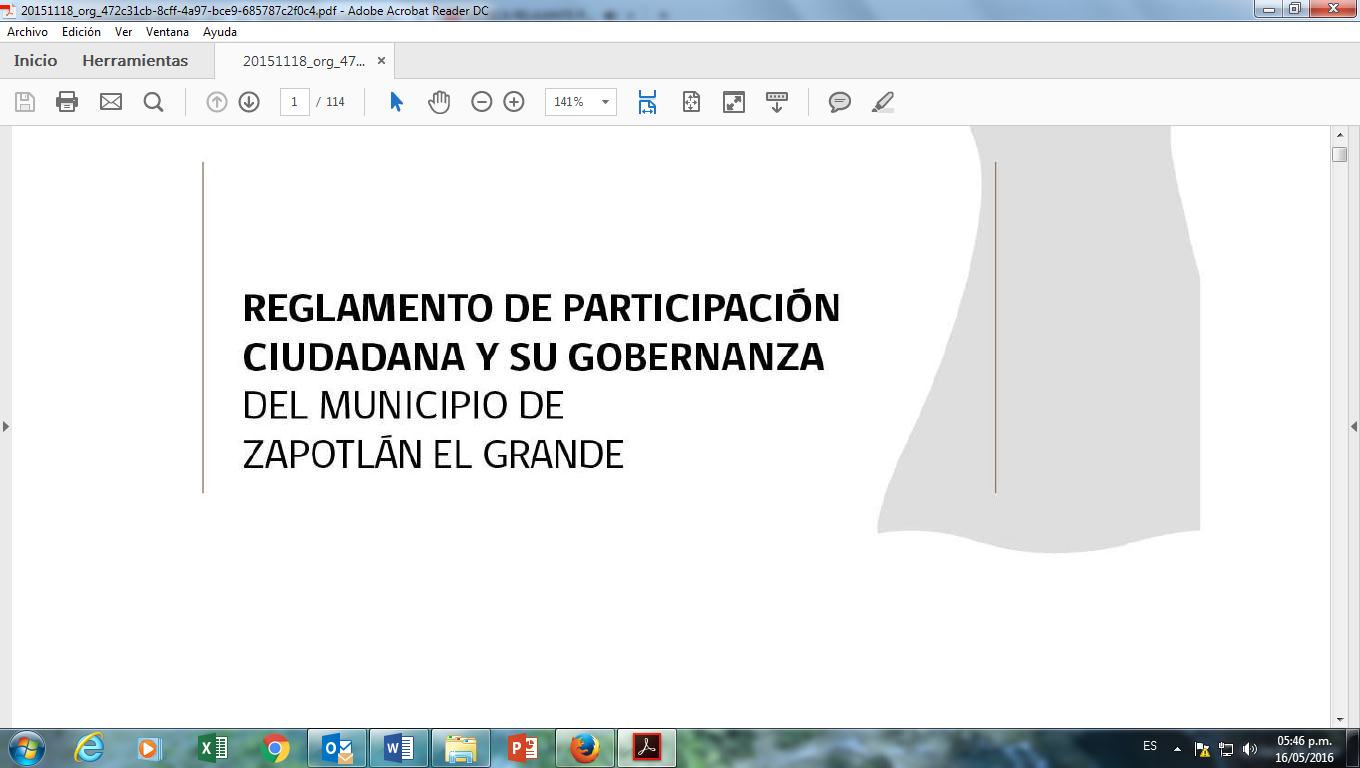 Contiene la siguiente información:Nota; Es probable que los criterios e y f se ubiquen en otro reglamento (por ejemplo; Reglamento de Planeación) y de ser éste el caso se deberá responder el “Sí”, previa comprobación del hecho.  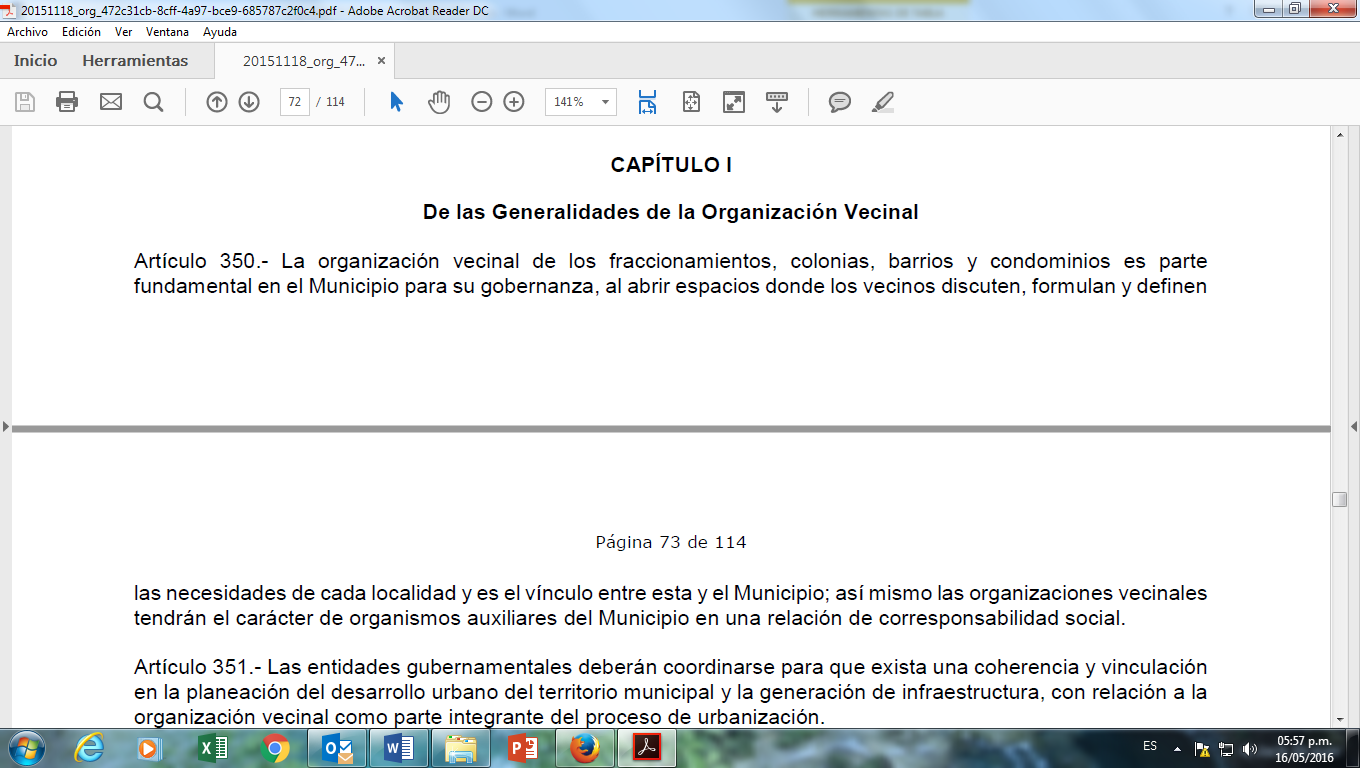 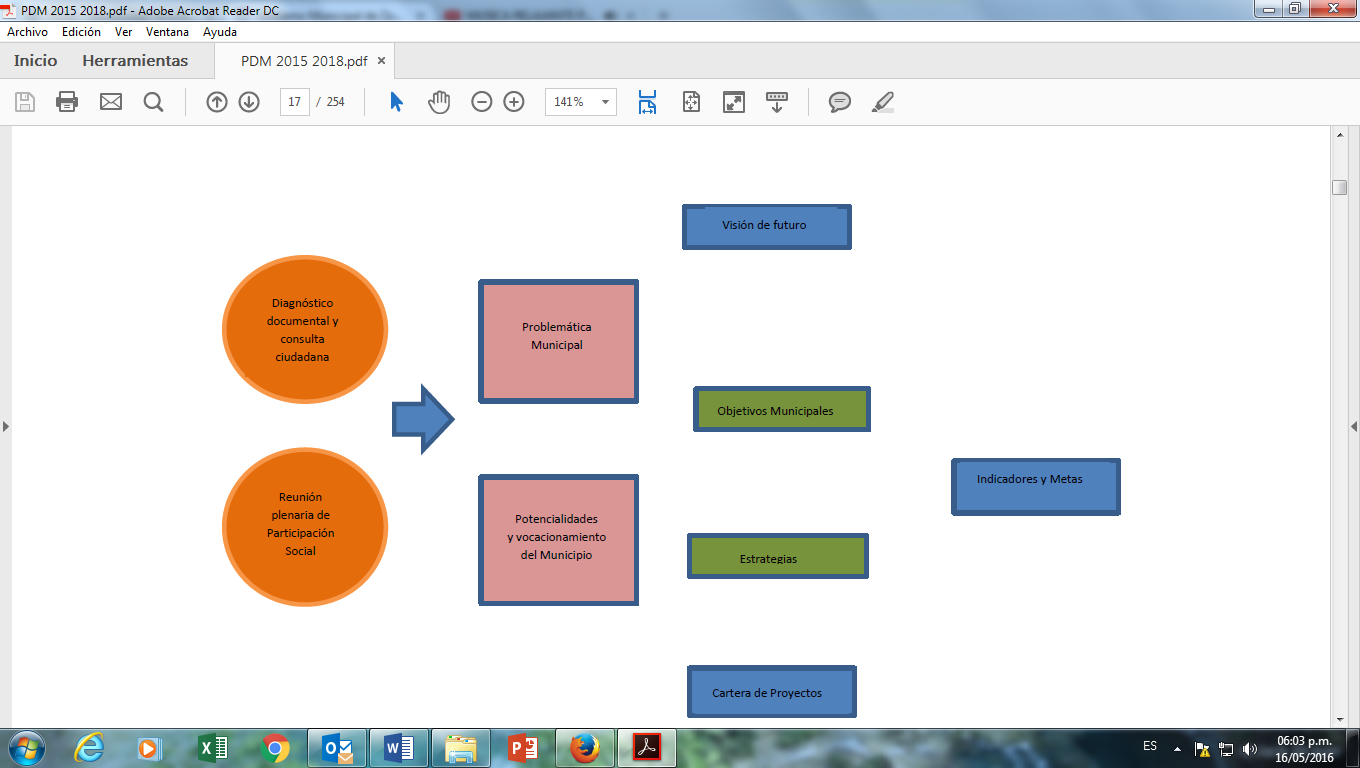 37. El gobierno municipal tiene a la vista de toda persona en formato abierto, accesible y electrónico información sobre si el gobierno municipal tiene un organismo ciudadano (comités de vigilancia, contraloría social u otro organismo ciudadano), reconocido por el gobierno municipal, encargado de revisar, supervisar y evaluar la ejecución de obra pública, programas de asistencia y desarrollo social en el municipio BLOQUE DE CABILDO38. El gobierno municipal tiene a la vista de toda persona en formato abierto, accesible y electrónico información sobre el listado de Comisiones de Ayuntamiento, programa de trabajo, un informe anual de resultados y actas de reunión de cada Comisión del Ayuntamiento, y está actualizada al menos al trimestre inmediato anterior de vigencia:38.1. Se publica en http://www.ciudadguzman.gob.mx/Pagina.aspx?id=f47835a6-943d-4065-9fa7-504cb767a0f1
39. El gobierno municipal tiene a la vista de toda persona en formato abierto, accesible y electrónico información sobre si se señala en algún Reglamento Municipal o la Ley Estatal sobre el Municipio que las sesiones de Cabildo sean pública (con acceso para el ciudadano) y abierta (que el ciudadano pueda participar bajo un reglamento). Sesiones OrdinariasSesiones ExtraordinariasVer Reglamento Interior  del Ayuntamiento de Zapotlán el Grande, artículo 16. En los artículos 19 y 34 se establece que todas las sesiones serán públicas.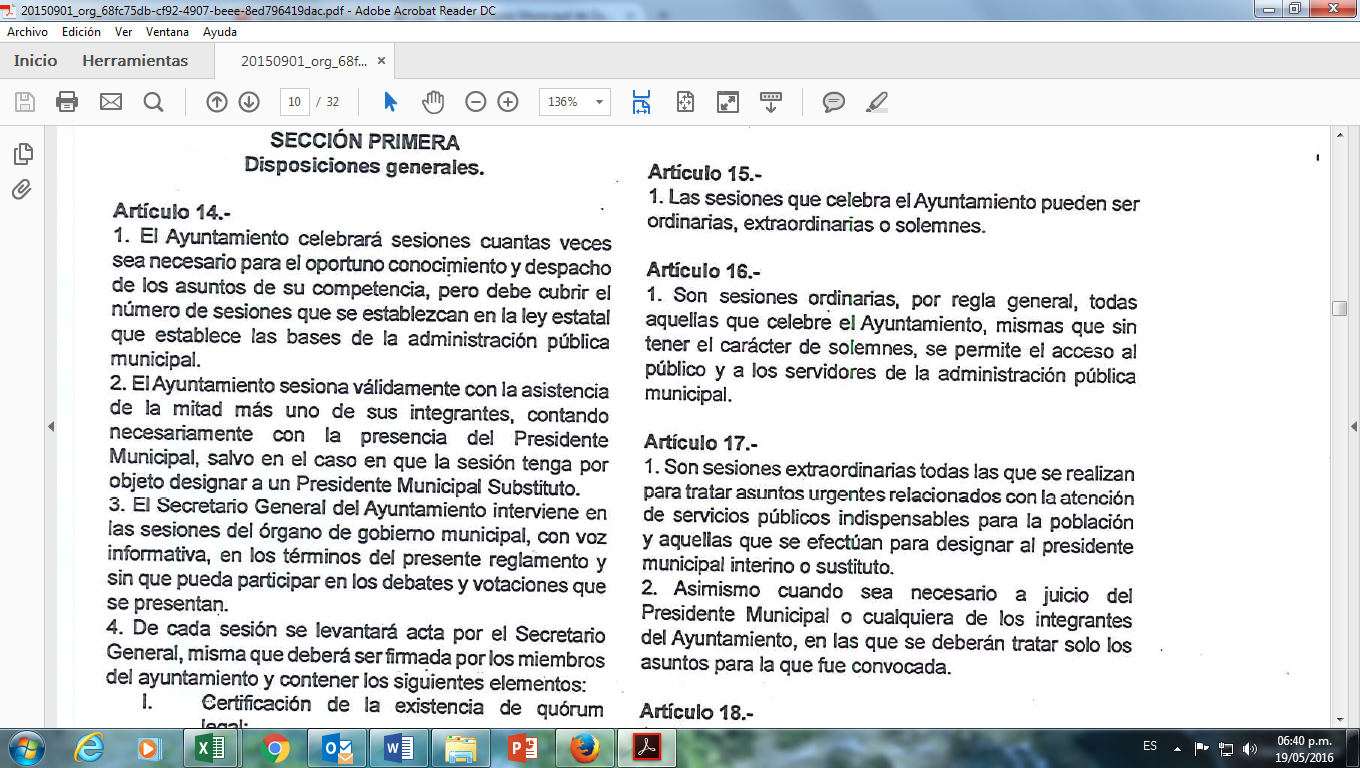 40. El gobierno municipal tiene a la vista de toda persona en formato abierto, accesible y electrónico información sobre las Sesiones de Cabildo:  Ver Reglamento Interior del Ayuntamiento de Zapotlán el Grande, artículos 21, 22 y 23.41.- El gobierno municipal tiene a la vista de toda persona en formato abierto, accesible y electrónico información sobre cada integrante del Ayuntamiento y de los funcionarios de primer nivel y está actualizada al menos al trimestre inmediato anterior de vigencia:No se encontró la información. CAMPO: ATENCIÓN CIUDADANABLOQUE SOBRE ATENCIÓN CIUDADANA42. El gobierno municipal tiene a la vista de toda persona en formato abierto, accesible y electrónico información (impresa o electrónica) sobre de los requisitos, costos y tiempos de respuesta para los usuarios al menos de los siguientes servicios o concesiones municipales:La información se ubica en: http://www.ciudadguzman.gob.mx/Tramites.aspx43. El gobierno municipal tiene a la vista de toda persona en formato abierto, accesible y electrónico información sobre si existen los siguientes mecanismos de atención ciudadana: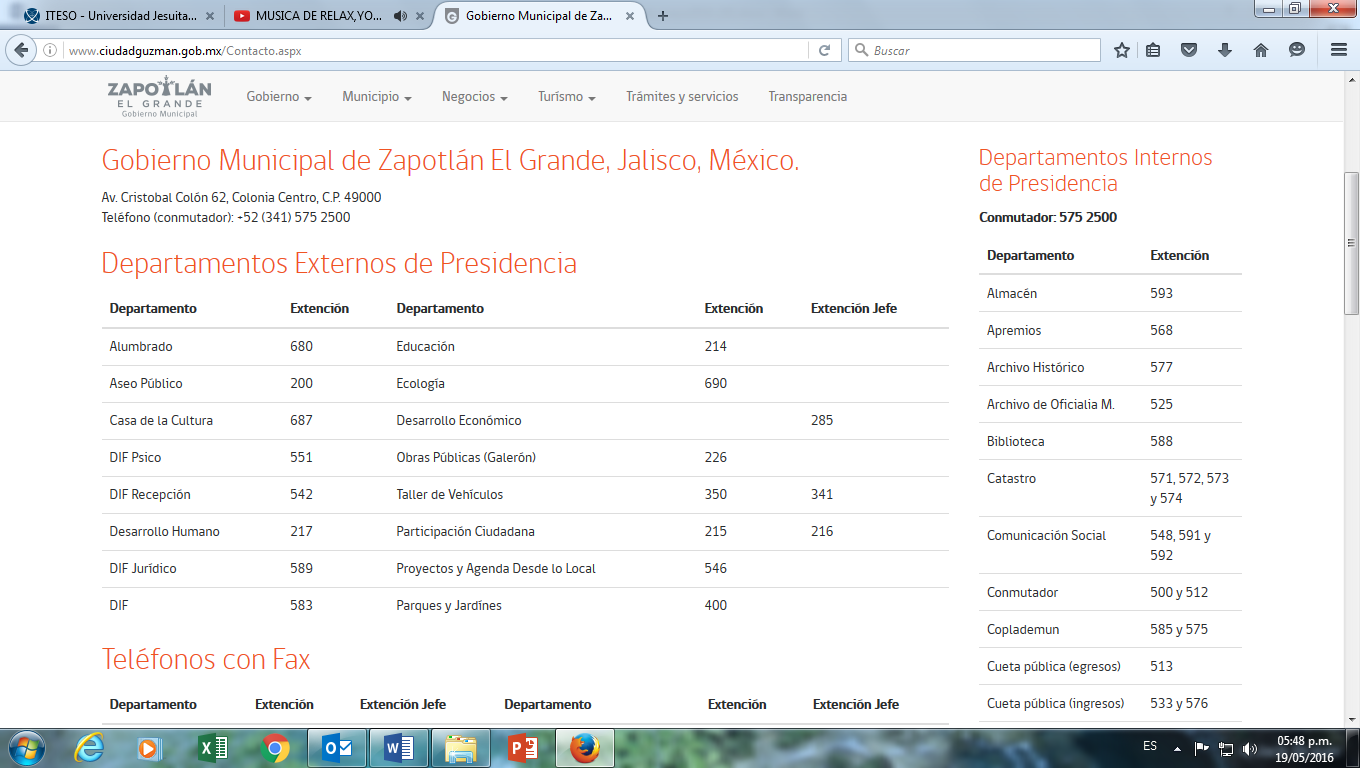 43.1/43.3 Muestra l@s integrantes del Comité de Transparencia43.2 Tiene una pestaña que te vincula con INFOMEX para hacer el trámite44. El gobierno municipal tiene a la vista de toda persona en formato abierto, accesible y electrónico información sobre si existe oficina, módulo o mecanismo de acceso a la información pública
45. El gobierno municipal tiene a la vista de toda persona en formato abierto, accesible y electrónico información sobre si el gobierno municipal hace uso del Internet para informar a su población” de manera adecuada:OBSERVACIONES GENERALES SOBRE LA APLICACIÓN DE LA HERRAMIENTA: 1. Describa brevemente el lugar o sitio donde se ubicaron las respuestas de las preguntas (Internet, oficinas públicas, pizarrones de información, gaceta municipal, etc.).2. ¿Cuánto tiempo le llevó aplicar la herramienta y obtener los respaldos? 3. Si hubo interacción con funcionarios municipales (que no es obligatorio) cite los nombres y cargos así como, en lo general, cual fue el trato recibido (amable, facilitadora, cortante, amenazante, agresivo, etc.).4. Nombre del contacto en el Municipio, tels. y correo electrónico:Unidad de Transparencia e Información Municipal - UTIM LIC. OSCAR VELASCO ROMERO; Jefe de la UTIMAv. Cristóbal Colón 62, Centro.Ciudad Guzmán, municipio de Zapotlán el Grande, Jalisco.C.P. 49000(52) 341 575 2500 ext 543(52) 341 575 2500 ext 550 y 543transparencia@ciudadguzman.gob.mx Horario de atención: 8:30 a 15:00 hrsNotas finales: Es importante registrar pormenores del ejercicio tales como actitud de los servidores públicos ante la evaluación, fuentes principales de la información (página de Internet, murales informativos, periódicos, publicaciones, etc.),  duración del ejercicio (por municipio y en forma global) y otros que se consideren importantes.Si su grupo local agregó criterios o elementos de evaluación específicos para su municipio o estado por favor agréguelos a su reporte de evaluación. Se recuerda que tales criterios o elementos adicionales NO DEBEN formar parte de la calificación CIMTRA. Completada la presente herramienta el siguiente paso es llenar la Tabla de Calificación (en archivo Excel) la cual puede descargarse de www.cimtra.org.mxES URGENTE EXIGIR UNA REESTRUCTURACIÓN DEL PORTAL YA QUE SE TIENE MUCHA INFORMACIÓN QUE NO MUESTRA NADA, SE ENCUENTRA DESORDENADA Y HAY CONTENIDOS QUE NO TIENE NADA QUE VER CON EL CONCEPTO POR EL CUAL SE BUSCAMunicipio: Zapotlán el GrandeEstado:  JaliscoPeriodo de Gobierno: 2012-2015Aplicadores:
José Bautista Farías.Habitantes:Aplicadores:
José Bautista Farías.Fecha de Aplicación: 9-18/may/ 2016Aplicadores:
José Bautista Farías.1.1 Publica información de gastos en comunicación socialSí XNo 1.2 Compara directamente contra el monto del año pasadoSí No X1.3 Desglosa por nombre de la empresa o razón social y se incluye su RFCSíNoX1.4 La publicación o listado incluye el número de factura(s)SíNoX2.1 En forma globalSí XNo 2.2 Desglosa por individuoSí No X2.3 Desglosa por viaje realizadoSí XNo 3.1 En forma globalSí XNo 3.2 Desglosa por individuo (por Regidor y Síndico)Sí XNo 3.3 Desglosa por viaje realizadoSí XNo 4.1 En forma globalSí No X4.2 Desglosa por individuo (por Regidor y Síndico)Sí No X4.3 Desglosa por fracción partidistaSí No X4.4 Publicación del listado de beneficiarios que recibieron apoyos por cada Regidor y/o por sus oficinas de Enlace.SíNoX5.1 Publica pago de asesorías (incluye fechas; día, mes y año)Sí XNo 5.2 Desglosa por nombre de la empresa, institución y/o individuos y se incluye su RFC)Sí No X5.3 Publica el concepto de cada una de las asesoríasSíXNo5.4 Publica los resultados (informes o reportes) de las asesoríasSíNoX6.1 Los resultados de la dictaminación de los estados financieros Sí XNo 6.2 La deuda pública donde se señale fecha de contratación, responsable de la contratación, monto de crédito, tasas de interés y plazo de vencimiento.Sí XNo 6.3 Resultados de las auditorías al ejercicio presupuestal, con sus aclaraciones SíXNo6.4 De las declaraciones patrimoniales de los Servidores Públicos SíNoX7.1 Nombre del proveedor(es)  y su RFC Sí No X7.2 Monto de venta del proveedor al Municipio 	y número de factura(s)Sí No X7.3 Productos/Servicios que el proveedor vende al MunicipioSí XNo 8.1 Publica listado completo de contratos de obras y servicios (incluye fechas)Sí No X8.2 En todos los contratos listados aparecen montos de las obras y serviciosSí XNo 8.3 En todos los contratos listados aparece el nombre de los proveedores  y su RFCSí XNo 8.4 En todos los contratos listados se incluyen el nombre de los dueños o representantes legales de las empresas proveedorasSíNoX9.1 Publica listado completo de contratos de obras y servicios (incluye fechas)Sí XNo 9.2 En todos los contratos listados aparecen montos de las obras y serviciosSí XNo 9.3 En todos los contratos listados aparece el nombre del proveedor  y su RFCSí No X9.4 En todos los contratos listados se incluyen el nombre de los dueños o representantes legales de las empresas proveedorasSíNoX10.1 Publica listado de últimos tres añosSí XNo 10.2 El listado incluye tipo, medida y localización de obraSí No X10.3 El listado incluye monto de inversión original y final por obraSíNoX11.1 Publica listado completo de obras COPLADEMUNSí XNo 11.2 El listado distingue las obras seleccionadas por el COPLADEMUN para realizarse y aquellas validadas por el Ayuntamiento.Sí XNo 11.3 Publica acta o acuerdo del Ayuntamiento donde se registra el motivo o razón para seleccionar cada obraSíXNo12.1 Publica listado de obras realizadas con ramo 33Sí No X12.2 Publica listado de comunidades y población destinatarias Sí XNo 12.3 Publica obra realizada con ramo 33 de los últimos 3 añosSíXNo13.1 El listado tiene el nombre/descripción de cada bien inmueble (arrendado)Sí No X13.2 El listado señala el nombre del arrendatario y su RFCSí No X13.3 El listado señala el monto de arrendamiento de cada bien inmuebleSí No X13.4 El listado incluye la fecha (día, mes y año) desde que se arrenda cada uno de los bienes inmueblesSíNoX14.1 El listado tiene el nombre/descripción de cada bien inmueble (arrendado)Sí No X14.2 El listado señala los montos de arrendamiento por inmueble  Sí No X14.3 El listado señala el nombre de la persona física o moral y su RFC a la que se le arriendan los inmuebles  Sí No X14.4 El listado incluye la fecha (día, mes y año) desde que se arrenda cada uno de los bienes inmueblesSíNoX14.5 El listado describe muy brevemente para qué se arrienda cada bien inmueble (el uso que se le da)SíNoX15.1 El listado incluye el nombre/descripción del bien inmueble y localizaciónSí XNo 15.2 El listado incluye el valor actualizado anual y la clave de registro de cada bien inmuebleSí No X16.1 El listado incluye la marca  y modelo del bien muebleSí XNo 16.2 El listado incluye el valor actualizado anual del bien muebleSí XNo 16.3 El listado incluye la clave de registro del bien muebleSí XNo 16.4 El listado tiene rubros de clasificación (autos, camionetas, maquinaria)SíXNo16.5 El listado incluye a que dependencia está asignada el bien muebleSíXNo16.6 El listado describe el estado del bien (desuso, reparación, uso)SíXNo17.1 Existe el ComitéSí XNo 17.2 El Comité tiene un reglamento internoSiXNo17.3 El reglamento describe el método de selección de integrantesSí No X17.4 Existe acta de instalación con el nombre de los integrantes, procedencia y cargos asignados. Sí XNo 17.5 El reglamento indica la obligatoriedad de integrantes de la sociedad civil en el Comité y además se aplica (hay integrantes de este sector)SíXNo18.1 Existe y publica listado/registro de los programas socialesSí XNo 18.2 El listado/registro incluye el nombre y objetivo del o los programasSí XNo 18.3 El listado/registro describe los criterios de aplicación de los programasSí XNo 18.4 El listado/registro incluye el monto destinado a los programas por añoSíXNo18.5 El listado/registro define el área responsable del o los programasSíNoX18.6 El listado/registro incluye una lista de beneficiarios del programa (s)SíXNo19.1 Empleado/a / funcionario/a de baseSí XNo 19.2 Empleado/a / funcionario/a por honorarios Sí XNo 19.3  Empleado/a / funcionario/a de confianzaSíXNo20.1 Existe listado (incluye fechas; día, mes y año)Sí No X20.2 El listado describe tipo de donativoSí XNo 20 3 El listado desglosa el monto del o los donativosSí XNo 20.4 El listado incluye el nombre de beneficiario o beneficiarios ya sean personas físicas o morales y su RFC.SíNoX20.5 El listado incluye los criterios generales para otorgar donativosSíNoX20.6 Se publica el acta o minuta oficial que aprueba la donaciónSíNoX21.1 Existe listado (incluye fechas; día, mes y año)Sí XNo 21.2 El listado describe tipo de subsidio Sí XNo 21.3 El listado desglosa el monto del subsidio aprobado y periodo de vigenciaSí XNo 21.4 El listado incluye el nombre de beneficiario o beneficiarios ya sean personas físicas o morales y su RFC.SíXNo21.5 Población beneficiada estimada con el subsidioSINoX21.6 Se publica el acta o minuta oficial que aprueba el subsidioSíXNo22.1 Existe listado (incluye fechas; día, mes y año)Sí No X22.2 El listado describe el donativo y/o comodatoSí XNo 22.3 El listado desglosa el monto del o los donativos y/o comodatosSí XNo 22.4 El listado incluye el nombre del o los donatarios, ya sean personas físicas o morales, y su RFCSíNoX23.1 Listado de licencias de construcción por mandato judicial SíNoX23.2 Listado de permisos de giros comerciales por mandato judicial Sí No X23.3 Listado de resolutivos de laudos laborales emitidos por mandato judicial Sí No X24.1 Publica el listado de indicadores por dependencia municipal y su ficha técnicaSí XNo 24.2 Publica la meta y resultados al menos semestrales para cada indicadorSí No X25.1 Publica los montos de los subejercicios de programas sociales (federales, estatales, municipales)SíNoX25.2 Publica destino de los recursos arriba señalados  Sí No X26.1 Publica ingresos extras (federales, estatales)SíNoX26.2 Publica destino, utilización y comprobación de los recursos arriba señalados  Sí No X27.1 Publican registro de cambios de uso de suelo aprobados por el Ayuntamiento (la información publicada debe incluir lugar, medidas físicas y modificación del uso; de residencial a comercial, de residencia a industrial, etc.)Sí No X27.2 Publican el dictamen o estudio técnico y acta de aprobación de los vecinos de cada cambioSí No X27.3 Publican mapa con los usos de sueloSí NoX28.1 Publica listado de todos los permisos otorgados para construir fraccionamientos nuevos (debe incluir fecha –día, mes y año-, nombre del fraccionamiento nuevo y ubicación).SíNoX28.2 El listado incluye nombre y RFC de la compañía constructora del fraccionamiento nuevo.Sí No X Consejo de Desarrollo UrbanoElija sólo una opción29.1 El 100% del total de los Consejos/Comités están instalados en el Municipio y cuentan con su Reglamento  y acta de instalación 29.2 Al menos el 80% de los Consejos/Comités están instalados en el Municipio y cuentan con su Reglamento y acta de instalación 29.3 Menos del 80% de los Consejos/Comités están instalados en el Municipio y cuentan con su Reglamento y acta de instalación XElija sólo una opción30.1 El 100% de los Consejos/Comités cumple con lo que se pide30.2 Al menos el 80% de los Consejos/Comités cumple con lo que se pide30.3 Menos del 80% de los Consejos/Comités cumple con lo que se pideXElija sólo una opción31.1 El 100% de los Consejos/Comités cumple con lo que se pide31.2 Al menos el 80% de los Consejos/Comités cumple con lo que se pide31.3 Menos del 80% de los Consejos/Comités cumple con lo que se pideXElija sólo una opción32.1 El 100% de los Consejos/Comités cumple con lo que se pideX32.2 Al menos el 80% de los Consejos/Comités cumple con lo que se pide32.3 Menos del 80% de los Consejos/Comités cumple con lo que se pideElija sólo una opción33.1 El 100% de los Consejos/Comités cumple con lo que se pide33.2 Al menos el 80% de los Consejos/Comités cumple con lo que se pide33.3 Menos del 80% de los Consejos/Comités cumple con lo que se pideXElija sólo una opción34.1 El 100% de los Consejos/Comités cumple con lo que se pide34.2 Al menos el 80% de los Consejos/Comités cumple con lo que se pide34.3 Menos del 80% de los Consejos/Comités cumple con lo que se pideXElija sólo una opción35.1 El 100% de los Consejos/Comités cumple con lo que se pide35.2 Al menos el 80% de los Consejos/Comités cumple con lo que se pide35.3 Menos del 80% de los Consejos/Comités cumple con lo que se pideXElija sólo una opción35.4 El 100% de los Consejos/Comités cumple con lo que se pide35.5 Al menos el 80% de los Consejos/Comités cumple con lo que se pide35.6 Menos del 80% de los Consejos/Comités cumple con lo que se pideX36.1 Existe Reglamento de Participación Ciudadana/VecinalSí XNo 36.2 Indica la formación de Comités Comunitarios, Vecinales, etc.Sí XNo 36.3 Indica la forma de selección de los integrantes de dichos Comités  Sí XNo 36.4 Están explicitas las funciones de los integrantes de dichos ComitésSí XNo 36.5 El reglamento indica que se deberá realizar una o varias consultas ciudadanas para elaborar/integrar el Plan Municipal de DesarrolloSíXNo36.6 El reglamento indica que se deberán realizar consultas ciudadanas para elaborar/integrar los Planes Operativos AnualesSíNoX37.1 Tiene el municipio un organismo(s) ciudadano(s) de este tipoSí XNo 37.2 El organismo(s) es o son reconocido(s) por reglamento(s) municipal(es).Sí XNo 37.3 Existe un mecanismo para nombrar al titular o titulares de este organismo mediante un proceso de elección abierto y transparenteSí XNo 37.4 Existen actas o minutas que dan cuenta del funcionamiento de este organismo(s)SíNoX38.1 Publica la lista de Comisiones del AyuntamientoSíXNo38.2 Publica el programa de trabajo de cada ComisiónSí No X38.3 Publica informe de resultados anual de cada ComisiónSí No X38.4 Publica las actas de reunión de cada ComisiónSíXNo39.1 Que sean públicasSí XNo 39.2 Que sean abiertasSí No X39.3 Que sean públicasSí XNo 39.4 Que sean abiertasSí No X40.1 Está reglamentado que se haga pública la agenda respectiva y que se respete (no cambia)Sí XNo 40.2 Está reglamentado que se difunda la agenda con al menos 36 horas de anticipaciónSí XNo 40.3 Se realizan a la hora, fecha y lugar señaladoSí XNo 40.4 Están disponibles en versión impresa (por ejemplo en la gaceta municipal) o electrónica las actas de sesión de Cabildo de todo el periodo de gobierno actual.SíXNo41.1 Currículum y formación académica. Sí No X41.2 La declaración patrimonialSíNoX41.3 La declaración de conflicto de interésSíNoX41.4 La declaración fiscal del año inmediato anteriorSíNoX42.1 Trámite de licencias de construcciónSí XNo 42.2 Trámite para la licencia en la ampliación de construcciónSí XNo 42.3 Pago de multas de Tránsito Sí No X42.4 Tránsito pertenece al EstadoSíNo42.5 Registro de bienes inmuebles en el Registro Catastral Municipal  SíXNo42.6 Solicitud de permiso para la explotación de ventas de bebidas alcohólicasSíXNo42.7 Permiso de Alcoholes pertenece al EstadoSíNo42.8 Permiso para la operación de negocios o renovación del mismoSíXNo43.1 Existe un número telefónico especial y/o único por medio del cual la ciudadanía puede solicitar información, hacer alguna aclaración o presentar una queja.Sí XNo 43.2 Existe una sección especial en la página de Internet del gobierno municipal donde la ciudadanía puede solicitar información, hacer alguna aclaración o presentar una queja.Sí XNo 43.3 Existe una ventanilla o estructura especial de atención e información donde la ciudadanía puede solicitar información, hacer alguna aclaración o presentar una quejaSí XNo 44.1 Existe oficina, módulo o mecanismoSí XNo 44.2 Existe un Reglamento de Transparencia (derivado de la Ley Estatal)SíXNo44.3 Existe procedimiento para solicitud de información públicaSí XNo 44.4 Existe procedimiento para recursos de revisión (si  no está conforme con la respuesta a su solicitud)Sí XNo 45.1 Cuenta con transmisión en vivo de las sesiones de Cabildo y de las comisiones ediliciasSíXNo45.2 Hace uso de las nuevas tecnologías de la información y la comunicación, incluyendo redes sociales para mantener informada a la población   Sí XNo Dentro del portal del gobierno de Ciudad Guzmán (Zapotlán El Grande):  www.ciudadguzman.gob.mx/ (Artículos 8 y 15) Fue alrededor de 3 días combinados, alrededor de 8 horas.No